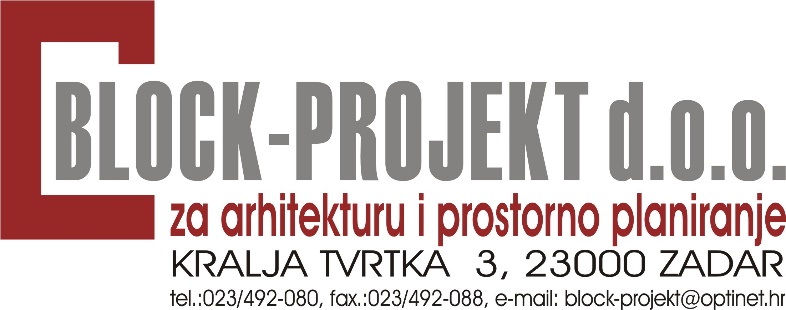 Urbanistički plan uređenjaUGOSTITELJSKO-TURISTIČKE ZONE "RASTOVAC" (upu2) – OPĆINA POVLJANA	Općina PovljanaOBVEZNI PRILOZI PLANAPRIJEDLOG PLANAsrpanj 2016.Nositelj izrade: 	Općina PovljanaIzrađivač: 	BLOCK-PROJEKT d.o.o., ZadarDirektor :	Željko Predovan dipl.ing.arh.Odgovorni voditelj :	 dipl.ing.arh.Stručni tim :	Stephen Tony Brčić dipl.ing.pr.pl..	Ivan Sutlović dipl.ing.el.	Jure Grbić, dipl.ing.građ.	Zlatko Adorić, građ.tehSADRŽAJ1	Polazišta	41.1.	Položaj, značaj i posebnosti dijela naselja u prostoru općine	42	CILJEVI PROSTORNOG UREĐENJA	132.1.	Ciljevi prostornog uređenja općinskog značaja	132.2.	Ciljevi prostornog uređenja dijela naselja	133	PLAN PROSTORNOG UREĐENJA	153.1.	Program gradnje i uređenja prostora	153.2.	Osnovna namjena prostora	173.3.	Iskaz prostornih pokazatelja za namjenu, način korištenja i uređenja površina	223.4.	Prometna i ulična mreža	243.5.	Komunalna infrastrukturna mreža	253.6.	Uvjeti korištenja, uređenja i zaštite površina	303.7.	Sprečavanje nepovoljna utjecaja na okoliš	37I.	STRUČNE PODLOGEII.	POPIS SEKTORSKIH DOKUMENATA I PROPISAIII.	ODLUKA O IZRADI PLANAIV.	EVIDENCIJA POSTUPKA IZRADE I DONOŠENJA PLANAKARTOGRAFSKI PRIKAZI0.         	POSTOJEĆE STANJE I GRANICA OBUHVATA1.	KORIŠTENJE I NAMJENA POVRŠINA2a.	PROMETNA I ULIČNA MREŽA2b.	ENERGETSKI SUSTAV I TELEKOMUNIKACIJSKA MREŽA2c.	VODOOPSKRBA I ODVODNJA OTPADNIH VODA3a.	UVJETI KORIŠTENJA, UREĐENJA I ZAŠTITE POVRŠINA3b.	UVJETI KORIŠTENJA, UREĐENJA I ZAŠTITE POVRŠINA: ZAŠTITA KULTURNE I PRIRODNE BAŠTINE, I POSEBNE  MJERE ZAŠTITE4.	NAČIN I UVJETI GRADNJEPREDGOVORNa temelju Prostornog plana uređenja Općine Povljana ("Službeni glasnik Zadarske županije" br. 08/15 – pročišćeni tekst i izmjene i dopune br __/16) i Odluke o izradi urbanističkog plana uređenja ugostiteljsko-turističke zone "Rastovac" (UPU2) – Općina Povljana ("Službeni glasnik Zadarske županije " broj 2/16), Općinsko viječe Općine Povljana na __. sjednici održanoj __. ______ 201_. godine, donijelo je Odluku o donošenju urbanističkog plana uređenja ugostiteljsko-turističke zone "Rastovac" (UPU2) – Općina Povljana. Odluka je objavljena u "Službenom glasniku Zadarske županije " broj __/. Izrada Plana povjerena je poduzeću “BLOCK-PROJEKT” d.o.o. Zadar, ulica Kralja Tvrtka 3..Plan je dovršen za javnu raspravu tijekom ____ 2016. godine. Javni uvid u prijedlog Plana omogućen je od __. ______ 2016 godine do __. ______ 2016 godine. Javno izlaganje održano je __. ______ 2016. godine. Po primitku primjedbi s javnog uvida iste su obrađene.Zatražena su mišljenja i prethodne suglasnosti na Plan prema čl. 101 Zakona o prostornom uređenju (NN 153/13). Pristigla mišljenja i prethodne suglasnosti potvrdile su da je Plan izrađen u skladu sa smjernicama date prema članku 90. Zakona i posebnim propisima. Tijela koja nisu dala svoja mišljenja, odnosno prethodne suglasnosti, popisana su u dijelu ovog elaborata pod naslovom "evidencija o donošenju Plana". Konačni prijedlog Plana utvrđen je u siječnju 2016. godine. Pribavljena je suglasnost Ministarstva graditeljstva i prostornog uređenja na Konačni prijedlog plana. Temeljem iznesenog Plan je predložen za usvajanje.____________________________Željko Predovan dipl.ing.arh.Odgovorni voditeljOBRAZLOŽENJEPolazištaPoložaj, značaj i posebnosti dijela naselja u prostoru općine POVLJANAPodručje obuhvata Urbanističkog plana uređenja ugostiteljsko-turističke zone "Rastovac" (UPU2) – Općina Povljana (u daljnjem tekstu UPU ili Plan) pripada naselju Povljana. Naselje Povljana čini jedino naselje istoimene Općine koja se nalazi u južnom dijelu otoka Paga.Općina Povljana (u daljnjem tekstu: Općina) okružena je jedinicama lokalne samouprave a prema kartogramu koji slijedi: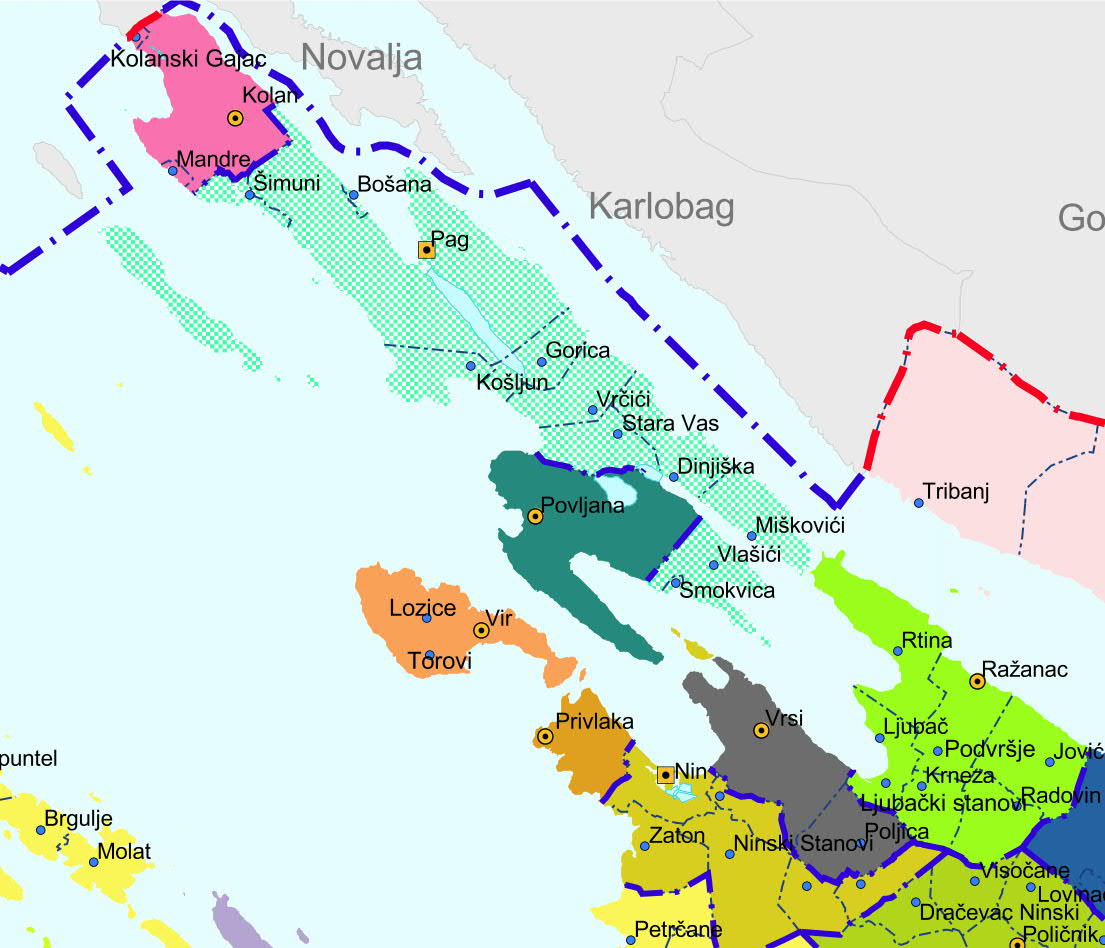 Slika 1: položaj i okruženje Općine Povljana (izvor: "Prostorni plan Zadarske županije" ("Službeni glasnik Zadarske županije" br.2/2001, 6/2004, 02/05 i 17/06 i 25/09) Najbliže veće središte je Grad Zadar, udaljen oko 26 km (zračne linije) od središta naselja Povljana. Plan obuhvaća rt Rastovac koji se nalazi oko 1,200 m južno od središta naselja Povljana. Dio kopnene, odnosno jugozapadna granica obuhvata, nalazi se uz izgrađeni i neizgrađeni izdvojeni dio građevinskog područja naselja Povljana. Ostatak ove granice naslanja se na planiranu zonu sportsko-rekreacijske namjene (R) i na zonu infrastrukturnih sustava (IS). Ovaj prostor je u najvećem dijelu neizgrađen. Ostale granice obuhvata omeđene su morem. Osnovni podaci o stanju u prostoruPlan obuhvaća planirane zone kako slijedi:izdvojeno građevinsko područje van naselja ugostiteljsko-turističke namjene – kamp (T3)zona morske plaže – uređena morska plaža (R3)zona morske plaže –prirodna morska plaža (R4)Naveden zone utvrđene su Prostornim planom uređenja Općine Povljana ("Službeni glasnik Zadarske županije" br. 08/15 – pročišćeni tekst i izmjene i dopune br __/16). Obuhvat ovog UPU-a određen je Odlukom o izradi urbanističkog plana uređenja ugostiteljsko-turističke zone "Rastovac" (UPU2) – Općina Povljana ("Službeni glasnik Zadarske županije " broj 2/16).Područje u obuhvatu Plana je neizgrađeno. Veći dio zone planiranog kampa (T3) prekriveno je gustom borovom šumom niže do srednje visine. Morska obala je stjenovita a more relativno plitko, s dubinom od 5 m na udaljenosti od 45 do 150 m od obalne crte. Obalni pojas je u najvećem dijelu stjenovit. Manje poteze obale čine šljunčane plaže. Najviša točka u obuhvatu Plana iznosi 20 m n.m.v. i nalazi se na međi s neizgrađenim dijelom izdvojenog građevinskog područja naselja. Od ove točke teren u obuhvatu Plana spušta se u svim smjerovima prema moru. Hrbat rta je ujedno i najravniji dio područja u obuhvatu Plana s maksimalnim nagibom do 5%. Zapadni dio rta je nagiba od 5 do 10%, dok najstrmiji dio čini obalni pojas u istočnom dijelu obuhvata s nagibom od 15 do više od 30%.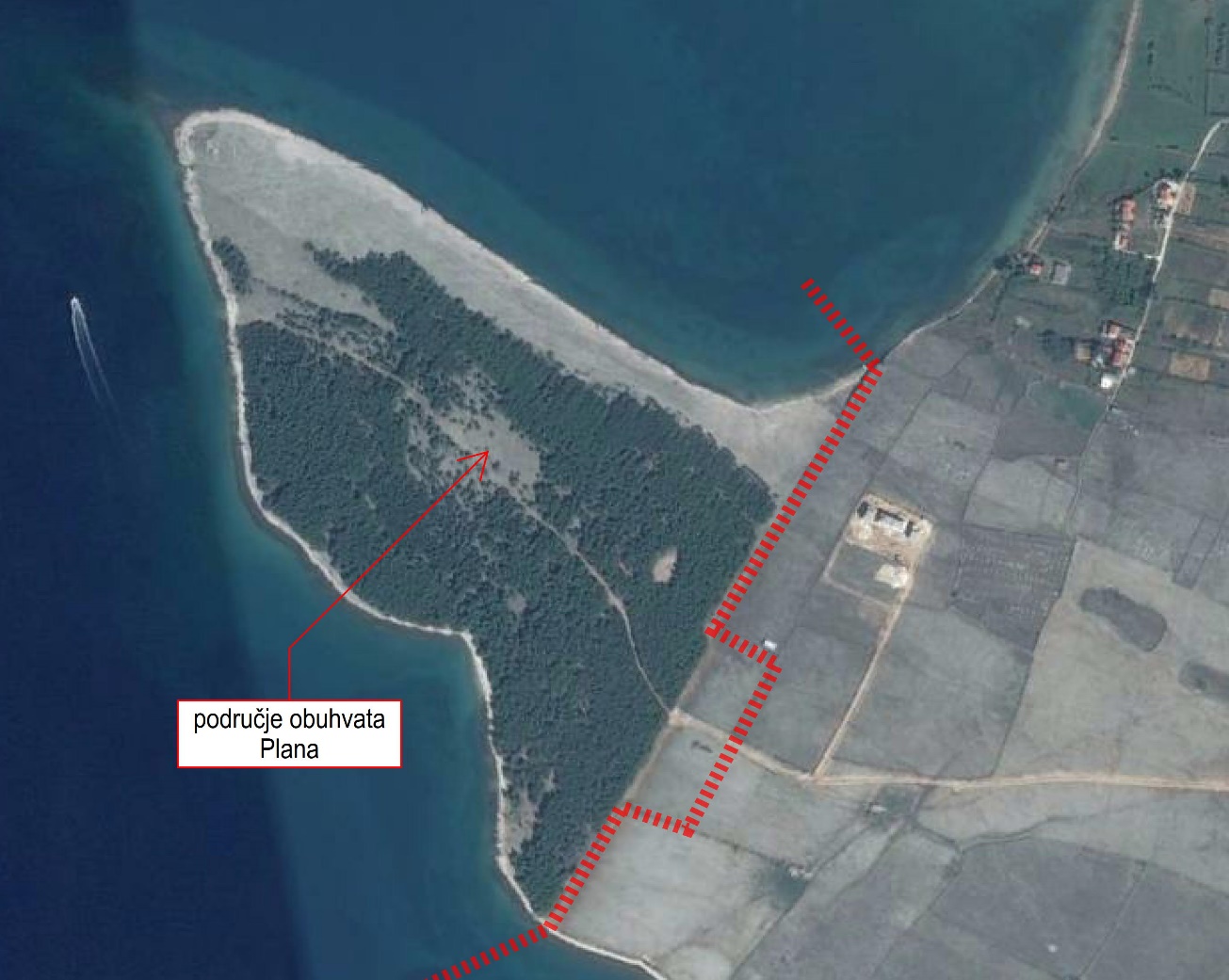 Slika 2: područje obuhvata (izvor: "Google Earth" 06. 2016. godine)Slika3: pogled preko naselja Povljana prema rtu Rastovac (izvor: Internet stranice Općine Povljana, 13. travnja 2016)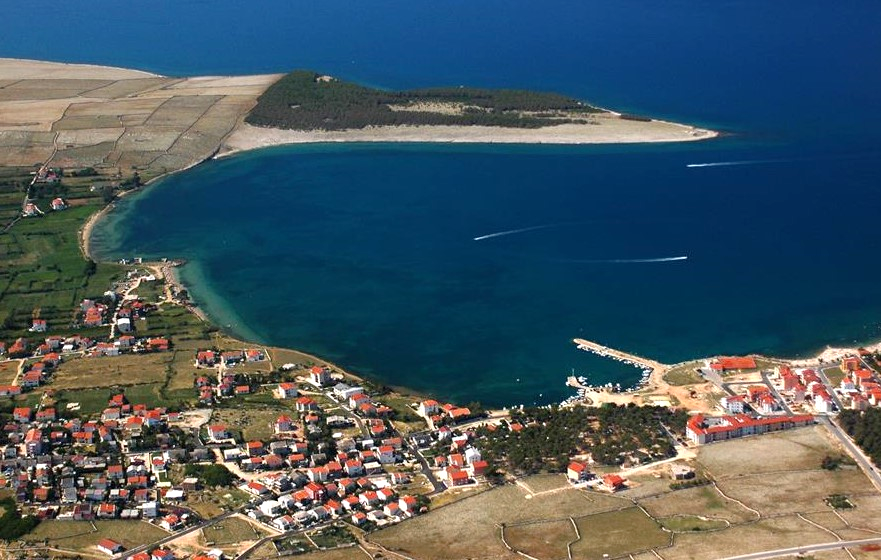 Prostorno razvojne značajkeOpćina Povljana nalazi se u jugozapadnom dijelu otoka Paga koji je većim dijelom pripao Zadarskoj županiji. Ovaj dio otoka gravitira Zadru kao svom prirodnom gospodarskom, kulturnom, pa dijelom i administrativnom središtu. Općina Povljana ima značajne razvojne mogućnosti. Prepreka ostvarivanju značajnijeg razvoja čini malobrojno stanovništvo Općine. Potencijali razvoja Općine prvenstveno leže u korištenju prirodnih ljepota i ugodnih klimatskih uvjeta u svrhu turizma. Općina Povljana ima znatne površine plodnog tla koje se može intenzivnije koristiti u poljoprivredne svrhe i stočarstva. Nastankom razvoja ugostiteljsko-turističke ponude tradicionalni oblici gospodarstva (prvenstveno stočarstvo) su gotovo nestala. Još uvijek manji broj obitelji bavi se sa stočarstvom (proizvodnja sira i mesa). Izgledi za dugoročan i kvalitetan razvoj ugostiteljsko-turističke djelatnosti u buduće su vrlo dobri zahvaljujući prirodnoj osnovi Općine. Prilika za kvalitetnu nadopunu osnovne kupališne ponude leži upravo u razvoju tradicionalnih oblika gospodarstva u smislu izgradnje agroturističke ponude, i to: stočarstvo, maslinarstvo i slične djelatnosti. Od osobite važnosti je planirana prometnica koja bi prolazila kroz Povljanu, povezujući državnu cestu DC-106 mostom preko Vira sa Zadrom. Prostor u Općini Povljana primjereno je korišten u odnosu na bespravnu gradnju koji je bila naročito izražena 80-ih godina prošlog stoljeća. Infrastrukturna opremljenostPodručje obuhvata nije opremljeno komunalnom infrastrukturom. Pregled infrastrukturne mreže, slijedi:Prometna opremljenost područjaDo područja u obuhvatu Plana omogućen je neposredan pristup vozilima s lokalne ceste LC 63028. Staru ruralnu jezgru povezuje lokalni put (nerazvrstana cesta) neposredno s lokalnom cestom LC-63028. Postojeći put ne zadovoljava osnovne tehničke uvjete u pogledu širine kolnika, pješačkog pristupa, radijusa, priključaka na građevne čestice i javne površine i dr. Lokalna cesta LC-63028 povezuje naselja  Slivnicu, Vinjerac i Posedarje, gdje izlazi na državnu cestu DC-8. Ova lokalna cesta nalazi se u relativno dobrom stanju i čini glavnu poveznicu naselja Vinjerac sa širom prometnom mrežom. Telekomunikacijska opremljenostNa području obuhvata ovog Plana ne postoji razvijena TK mreža.. Elektroenergetska opremljenostNa području obuhvata ovog Plana ne postoji razvijena elektroenergetska mreža..Opskrba plinomNa području obuhvata nema izgrađene plinoopskrbne mreže. Opremljenost vodoopskrbom i odvodnjomVodoopskrba Na području obuhvata UPU-a ne postoji izgrađen javni sustav vodoopskrbe.OdvodnjaNa području obuhvata ovog UPU-a ne postoji izgrađen javni kanalizacijski sustav. Oborinske otpadne vode otječu površinski u okolni teren. Zaštićene prirodne, kulturno-povijesne cjeline i ambijentalne vrijednosti i posebnostiPodručje obuhvata je neizgrađeno. Čini ga kameniti rt koji je u najvećem dijelu prekriven gustom borovom šumom niske do srednje visine. Područje u obuhvatu Plana je u većem dijelu srednje do znatno strmo s dva manja, gotovo neprimjetna brežuljka, raspoređena po središnjoj osi rta. Istočni obalni pojas rta čini najstrmiji dio površine u obuhvatu Plana. Obalni pojas je stjenovit u svom najvećem dijelu. More je bistro i relativno plitko. Iako se ovo područje ne nalazi unutar zaštićenog područja temeljem Zakona o zaštiti prirode (NN br. 80/2013), cijeli obuhvat Plana nalazi se unutar područja ekološke mreže značajno za ptice HR1000023 - "Sjeverozapadna Dalmacija i Pag".. Mjere zaštite se propisuju u provedbenom dijelu ovog teksta. Unutar područja ekološke mreže značajnog za ptice propisuju se uvjeti za zaštitu ptica i ptičjih koridora.U obuhvatu Plana, arheološkim rekognisciranjem utvrđeno je ukupno 31 točaka kao potencijalna arheološka nalazišta. Od toga, samo je osam točaka utvrđeno kao vrlo moguća nalazišta (prikazana u kartografskom prikazu Plana list 3b. uvjeti korištenja, uređenja i zaštite površina: zaštita kulturne i prirode baštine, i posebne mjere zaštite). Istraživanjima provedenim tijekom ožujka i travnja 2016. godine na triju lokacija nisu utvrđeni vrijedni arheološki ostaci. Zbog neprohodnosti terena potrebno je osigurati arheološki nadzor prilikom čišćenja raslinja i ostalih građevinskih radova iskopa i čišćenja. Obveze iz planova šireg područja (obuhvat, kapaciteti za boravak i smještaj, gustoća izgrađenosti)Za predmetno područje od važećih planova na snazi je Prostorni plan uređenja Općine Povljana (u daljnjem tekstu: PPUO), objavljen u "Službenom glasniku Zadarske županije" br. 08/15 – pročišćeni tekst i izmjene i dopune br __/16). PPUO utvrdio je obvezu izrade UPU-a za zonu ugostiteljsko-turističke namjene – kamp (T3). Odlukom o izradi urbanističkog plana uređenja ugostiteljsko-turističke zone "Rastovac" (UPU2) – Općina Povljana (objavljena u "Službenom glasniku Zadarske županije" br. 02/16) obuhvaćeno je šire područje od PPUO-om utvrđenog, i iznosi 30,9 ha kopnene površine. Uz zonu ugostiteljsko—turističke namjene, UPU-om je zahvaćena i zona morske plaže: uređena morska plaža (R3) i prirodna morska plaža (R4). Temeljni razlozi za izradu UPU-a slijede:obveza izrade UPU-a proizlazi iz PPUO PovljanaUPU će odrediti detaljne uvjete za prostorni i funkcionalni razvoj zone i osnove oblikovanja užih prostornih cjelina u svrhu privođenja prostora planiranoj namjeniUPU će postaviti uvjete za funkcionalni i ekološki prihvatljiv razvoj u obuhvatu zone kako bi se utjecaj na okoliš i prirodu održao na najmanju moguću razinu.Zona ugostiteljsko-turističke namjene – kamp (T3) i zona morske plaže: uređena morska plaža (R3) i prirodna morska plaža (R4) prikazane su u kartografskom prikazu PPUO-a (kartografski prikaz 4a. list 1 građevinska područja naselja - Povljana). PPUO-om zona kampa utvrđena je kao izdvojeno građevinsko područje ugostiteljsko-turističke namjene van naselja u kojem se može planirati uređenje površina za smještaj i boravak gostiju u pokretnim smještajnim jedinicama, te prateći sadržaji komplementarni primarnoj funkciji (ugostiteljstvo, trgovina, usluge, zabava, sport, rekreacija i sl.), te osnovna i komunalna infrastruktura. U zoni ugostiteljsko-turističke namjene nije dozvoljena izgradnja stambenih zgrada. PPUO-om utvrđeni su osnovni kapaciteti ove zone, i to:Prostornim planom Zadarske županije i PPUO-om utvrđeni su opći uvjeti izgradnje i uređenja zone ugostiteljsko-turističke namjene  - kamp, i to:koeficijent izgrađenosti (Kig) najviše 0,3koeficijent iskoristivosti (Kis) najviše 0,80 katnost pratećih građevina najviše Po+S+P+1, visine najviše 7,0 m. Središnja zgrada s pratećim ugostiteljskim, uredskim i drugim pomoćnim sadržajima može imati visinu do 9,0 m. Prateće građevine sportsko-rekreacijske namjene (tobogan i sl.) mogu biti i viši, a ne viši od 12 mvisina zgrade mjeri se od konačno zaravnanog i uređenog terena uz pročelje građevine na njegovom najnižem dijelu i to:kod ravnog krova do gornjeg ruba ravnog krova,kod kosog i oblog višestrešnog krova na mjestu lomne točke pročelja i kosine krova kod kosog i oblog jednostrešnog krov, do sljemena.kod kaskadne izgradnje, visina građevine mjeri se na svakom mjestu pročelja građevine od konačno zaravnanog i uređenog terena vertikalno uz to pročelje,visina ograde kod ravnog krova ne uzima se u obračun visine s tim da ista ne može biti veća od 1,0 m mjereno od gornjeg ruba završnog sloja ravnog krovamaksimalno sačuvati zatečeno prirodno zelenilo,najmanje 40% površine obuhvat kampa treba urediti parkovnim nasadima i prirodnim zelenilom,smještajne jedinice ne smiju biti povezane s tlom na čvrsti način,kod ravnih krovova prohodne terasa mogu se koristiti kao ugostiteljske terase i površine za smještaj vozila u mirovanjuodvodnja otpadnih voda iz kampa mora se izvesti kroz zatvoreni kanalizacijski sustavturistička zona ne smije ugrožavati funkcioniranje postojećih naselja, i u najvišoj mogućoj mjeri mora poštovati zaštićenu prirodnu i kulturnu baštinu, te krajobrazne karakteristike prostora,na području turističke zone, osim stacionarnih programa turističke namjene mogu se smjestiti ugostiteljski, trgovački, zabavni i sportsko-rekreacijski sadržaji, sve u sklopu istoga građevinskog područja,građevine pratećih sadržaja potrebno je smještajem i veličinom, a osobito visinom uklopiti u mjerilo prirodnog okoliša.vrsta i kapacitet pratećih sadržaja i javnih površina određuje se proporcionalno u odnosu na svaku fazu izgradnje smještajnih građevina.prostorna cjelina ugostiteljsko-turističke namjene mora imati odgovarajući pristup na javno-prometnu površinu i unutar nje smješten pripadajući broj parkirališnih mjesta.odvodnja otpadnih voda mora se riješiti zasebnim kanalizacijskim sustavom s pročišćavanjem, odnosno ne smije opterećivati javni sustav odvodnje na štetu naselja.smještajne jedinice u kampovima ne mogu se povezivati s tlom, na čvrsti način,unutar prostora kampa (auto-kampa) nije dozvoljena izgradnja čvrstih smještajnih jedinica niti betonskih platformi za smještaj tipskih (montažnih) smještajnih jedinicaProstorni plan Zadarske županije (PPZŽ) (“Službeni glasnik Zadarske županije" br. 2/01 i izmjene i dopune istog, br. 6/04, 2/05, 17/06, 25/09, 15/14) definira uvjete u pogledu infrastrukturne opremljenosti zone ugostiteljsko-turističke namjene, i to:osigurati neovisnu, kontinuiranu, sigurnu kvalitetnu i dostatnu vodoopskrbuosigurati kontinuiranu, sigurnu kvalitetnu i dostatnu opskrbu energijom neovisno od potreba obližnjeg naseljaodvodnju otpadnih voda riješiti izgradnjom javne kanalizacijske mreže s pripadajućim uređajem za pročišćavanje otpadnih voda uz primjenu adekvatnog stupnja čišćenjakvalitetno isplanirati internu prometnu mrežu unutar zona sa zajedničkim priključkom na javnu prometnicu bez mogućnosti direktnog priključenja svake pojedine jedinice na istu.PPUO-om utvrđeni broj parkirališnih/garažnih mjesta (PGM) koja je potrebno osigurati za ovu zonu ovisi o vrsti i namjeni, i to: Prateći sadržaji u obuhvatu Plana služit će potrebama gostiju u kampu, a ne vanjskim posjetiteljima, pa prema tome nema potrebe ni svrhe planirati PGM za prateće sadržaje kampa. Ovim UPU-om primjenjuju se i ostali uvjeti iz PPUO-a a koji se odnose na infrastrukturnu mrežu, zaštitu prirode i okoliša. Zona morske plaže: uređena morska plaža (R3) je nadzirana i pristupačna svima pod jednakim uvjetima s kopnene i morske strane uključivo i osobama s poteškoćama u kretanju, većim dijelom uređenog i izmijenjenog prirodnog obilježja, te infrastrukturno i sadržajno (tuševi, kabine i sanitarni uređaji) uređen kopneni prostor neposredno povezan s morem, označen i zaštićen s morske strane.Na području uređenih morskih plaža dopušteno je:uređivati pješačke, biciklističke i trim staze.uređivati zemljana sportska igrališta (odbojka na pijesku, boćališta, dječja igrališta i sl.)uređivati staze, stepenice i rampe za osobe s posebnim potrebama radi pristupa moru,postavljati infrastrukturnu i komunalnu opremu (vodovodna, hidrantska, kanalizacijska, elektroenergetska, javna rasvjeta, telekomunikacija, sanitarni čvor i sl.),graditi kamene potporne zidove za zaštitu od erozije,nanositi pijesak i šljunak na dijelove plaže (dohranjivanje),postavljati urbanu opremu (klupe, stolovi, koševi za otpatke, suncobrani, ležaljke,  informativne ploče i sl.),graditi zgrade katnosti P i visine do 3,5 m; ukupnog najvećeg kig plaže 0,1 i to: pomoćne građevine (sanitarni čvor, svlačionice, spremišta, kiosk i sl.) do 25 m2	ugostiteljske građevine (kafe bar i sl.) do 50 m2uslužne građevine (iznajmljivanje plažne i sportske opreme i sl.) do 25 m2;.Zona morske plaže: prirodna morska plaža (R4) je nadzirana i pristupačna s kopnene i/ili morske strane infrastrukturno neopremljena, potpuno očuvanoga zatečenoga prirodnog obilježja bez mogućnosti intervencije u postojeću prirodnu osnovu osim uređenja šetnice, trim-staze, biciklističke staze, te postave javne rasvjete (isključivo obnovljivi izvori energije - solarni paneli), klupa i ostale urbane opreme.PPUO-om zona morske plaže utvrđena je kao zasebna namjenska zona. No, nije moguće promatrati ovu zonu neovisno od zone kampa (T3). Ocjena mogućnosti i ograničenja razvoja u odnosu na demografske i gospodarske podatke te prostorne pokazateljeOpćina Povljana s površinom od 38,15 km2 ili 1,0% površine Županije jedna je od prostorno manjih jedinica lokalne samouprave, a među općinama sa samo jednim naseljem, ima najmanji broj stanovnika. Po svom geoprometnom položaju ova je Općina u blagoj izoliranosti, ali bi izgradnjom odgovarajuće infrastrukture mogla postati vrlo atraktivan prostor značajan za cijelu Županiju. Prvenstveno se to odnosi na izgradnju mosta između otoka Paga i otoka Vira, te nastavkom državne ceste koja bi Povljanu čvršće uključila u prometnu mrežu županije i činila osnovu za privredni razvitak. Povljana bi dobila veći značaj unutar sustava središnjih naselja Županije, a porastom značaja bila bi atraktivnija gospodarskom ulaganju koje bi utjecalo na odluke mladog stanovništva da ostaju u rodnom kraju i tu ostvare obiteljsku i vlastitu egzistenciju. Dobno-spolni sastav Općine Povljana pripada stagnantnom tipu. U sastavu stanovništva prema dobi prevladava zrelo stanovništvo (61,0%), a udio mlade dobne skupine iznosi svega 10,3%. Udio stanovništva starijeg od 65 godina iznosi 28,7% što ukazuje na proces starenja stanovništva. Stopa prirodnog prirasta u desetgodišnjem razdoblju od 2003. do 2013. godine bila je negativna u svim godinama osim 2006., 2009. i 2011. U obrazovnoj strukturi stanovništva najveći udio imaju stanovnici sa završenom srednjom školom (45,1%), čak 40,9% ima samo završena 4-7 razreda ili osnovnu školu. Viša i visoka stručna sprema zastupljena je s 12,9%. Prema obrazovnim područjima srednjoškolskog, višeg i visokog obrazovanja, najviše osoba se specijaliziralo za rad u uslužnoj djelatnosti (17%) te inženjerstvu, prerađivačkoj industriji i građevinarstvu (16%). Udio obrazovanih u poljoprivrednoj djelatnosti je vrlo nizak (1,6%). U narodnosnom sastavu dominiraju Hrvati s udjelom od preko 95%. Prema migracijskim obilježjima, 37% stanovništva je doseljeno na područje Općine i to uglavnom s područja drugih županija (70%). U ukupnom broju doseljenih, onih iz inozemstva ima gotovo 30% i to najviše iz Njemačke.Prema dostupnim podacima o sastavu stanovništva prema područjima djelatnosti (Popis 2001.), najzastupljenije su djelatnosti iz poljoprivrede, lova i šumarstva (46,8%), zatim ugostiteljstvo – hoteli i restorani (11,1%), te prerađivačka industrija (8,5%). Udio poljoprivrednog stanovništva u aktivnom stanovništvu 2001. godine iznosio je čak 46,8%.Najjači pokretač gospodarskog razvoja obalnog pojasa Republike Hrvatske je turizam. Realno je očekivati da su stanovnici Povljane i najzainteresiraniji za sve oblike prihvata turista. Osim čistog mora i nedevastiranih plaža, Općina Povljana turističku ponudu može obogatiti i prirodnim bogatstvima kao što su postojanje ornitološkog rezervata Veliko i Malo Blato gdje bi se organizirao ‘bird watching’ te ljekovito blato zahvaljujući kojem bi se osim odmorno-rekreativnog turizma razvio i lječilišni turizam koji nije ograničen na ljetnu sezonu. Pomoć u privlačenju turista bila bi gastronomska ponuda bogata domaćim poljoprivrednim proizvodima koji bi se uzgajali na obradivim područjima Povljanskog polja, a svoj plasman nalazili bi upravo na stolovima turista željnih zdrave hrane. Ogroman neizgrađeni prostor Općine s postojećim pašnjacima, niskim zelenilom i kamenjarom, otvara mogućnost bavljenja ovčarstvom i kozarstvomNa području Općine 2013. godine zabilježena je 431 građevina za smještaj i boravak gostiju s ukupno 2217 kreveta i kamp mjesta. Najzastupljeniji smještaj je u domaćinstvima, što iznosi više od 82% cjelokupnog smještaja.U strukturi korištenja stanova, prevladavaju stanovi u kojima se samo obavljala djelatnost i to isključivo iznajmljivanje turistima. Takvih je stanova zabilježeno 56,7%. Slijede stanovi za stalno stanovanje (25,2%) te stanovi koji se koriste povremeno (18,1%). Među stanovima za stalno stanovanje nešto više ima privremeno nenastanjenih stanova (50,2%). Prosječan broj osoba u kućanstvu je 2,5, a najviše je dvočlanih kućanstava (30,2%). Slijede jednočlana kućanstva (26,2%) pa četveročlana (18,1%). Ovakva struktura načina korištenja stanova i brojnosti kućanstava logičan je slijed prikazanog regresivnog dobnog sastava.Na području Općine djeluje dječji vrtić, područna škola, liječnik opće prakse, ljekarna, stomatolog, supermarket i druge prodavaonice, turistička zajednica, župni ured, poštanski ured, dobrovoljno vatrogasno društvo te nekoliko sportskih klubova. Naselje Povljana postojećim funkcijama može se smatrati kao jači lokalni centar. U pogledu navedenih podataka, planirani autokamp će pridonijeti povećanju ugostiteljsko-turističke ponude i tako ispraviti nesrazmjer između apartmanskog tipa smještaja i organizirane ugostiteljsko-turističke ponude. S obzirom na broj i strukturu stanovništva, planirani kamp je znatno povoljniji od turističkog ili hotelskog tipa naselja iz razlog što kamp zahtjeva znatno manji broj posluge za njegovo funkcioniranje. U cilju svrsishodnog planiranja infrastrukturne mreže za zonu kampa (T3), potrebno je planirati za konačni broj od 2650 korisnika kampa (2200 ekvivalent kreveta i do 450 posjetitelja). CILJEVI PROSTORNOG UREĐENJA Ciljevi prostornog uređenja općinskog značajaDemografski razvojPoticajnim mjerama treba omogućiti rad i egzistenciju lokalnom stanovništvu, ti to: otvaranjem novih radnih mjesta; omogućavanjem stvaranja malih gospodarstava, te bavljenje turizmom; podizanjem kvalitete komunalne i urbane infrastrukture.. Odabir prostorne i gospodarske strukturePotrebno je rezervirati površine za razvoj turističke namjene jer je turizam osnova razvoja Općine. Veći dio površine Općine treba ostaviti neizgrađen, a posebno zaštititi vodno područje Velikog Blata, postojeće i planirane šumske površine te poljoprivredne površine Povljanskog i Vlašićkog polja.Razvoj naselja. prometne i komunalne infrastruktureOsnovni ciljevi razvoja naselja, prometne i komunalne infrastrukture od značaja za Općinu su:razvoj Općine treba temeljiti na turizmu s ciljem podizanja kvalitete ukupnog urbanog standarda stanovništva razvijati radne i uslužne funkcije potrebne stanovništvu u svakodnevnom životurealizirati cestu koja bi preko Vira povezivala otok Pag sa Zadrom; planiranje luka posebne namjene u za to predviđene lokacije spajanje na regionalni vodovod i poboljšanje vodoopskrbnog sustava.Očuvanje prostornih posebnosti naselja odnosno dijela naseljaPretpostavka je da prostor obuhvata obiluje arheološkim lokalitetima, pa je potrebno posvetiti najveću moguću pažnju kod intervencija u prostoru da se kulturno naslijeđe ne ošteti ili uništi.Prirodne vrijednosti (kamen, more i šuma) stvaraju ambijent ovog prostora, kojeg treba zaštiti u što većoj mogućoj mjeri. Područje obuhvata nalazi se unutar područja očuvanja za ptice (ekološka mreža). Sve zahvate treba izvesti tako da se ne ugroze ptice koje prelijeću ovo područje. Ciljevi prostornog uređenja dijela naseljaOsnovni cilj UPU-a jest, sukladno globalnoj namjeni određenoj PPU-om Općine Povljana, utvrditi detaljnu namjenu, te suvislu i racionalnu organizaciju prostora uvažavajući pri tom sve zatečene pojedinosti razmatranog područja.Racionalno korištenje i zaštita prostora u odnosu na postojeći i planirani broj korisnika, gustoća smještaja, obilježja izgrađene strukture, vrijednost i posebnosti krajobraza, prirodnih i kulturno-povijesnih i ambijentalnih cjelinaU cilju stvaranja optimalnih uvjeta za razvoj, područje u obuhvatu Plana mora crpiti potencijale specifične za prostornu cjelinu u kojoj se nalazi. Osnovne smjernice razvoja temelje se na prirodne i druge specifične mogućnosti prostora. U cilju racionalnog korištenja i zaštite prostora planirane su relativno niske zgrade. Struktura planiranih zgrada je vrlo rahla i to iz razloga kako bi se sačuvao šumski pokrov u što većoj mogućoj mjeri. Vodeći se navedenim ciljevima, osnovna koncepcija Plana je temeljena na uvjetima iz PPU-a Općine Povljana, prikazani u točki 1.1.5. iz ovog Plana. Područje u obuhvatu Plana je istočkano potencijalnim arheološkim ostacima, ali do sada niti jedno nije utvrđeno u obuhvatu Plana. Ovo područje nije zakonom zaštićeno u smislu Zakona o zaštiti prirode, ali nalazi se unutar područja očuvanja za ptice (ekološka mreža). Zahvati u ovom prostoru nesmiju ugroziti ptice selice koje prelijeću ovo područje- Urbanistička i arhitektonska rješenja treba postaviti tako da maksimalno zaštite i iskoriste vizure prema okolnom prirodnom okruženju, koje je satkano od ruralnog krajolika i mora. Unapređenje uređenja naselja i komunalne infrastruktureU interesu općega cilja podizanja kvalitete življenja i turističke ponude treba težiti stvaranju primjerenih uvjeta koji se sastoje u urbanom opremanju naselja kroz sustavno uređenje privatnog i javnog prostora, opremanjem i održavanjem prometnih površina, javnog zelenila itd.Posebno treba težiti urbanom i arhitektonskom oblikovanju turističkih cjelina u cilju stvaranja prepoznatljive slike turističkog naselja do uređenih ambijenata unutar same strukture. Za potrebe prometa u mirovanju treba osigurati dovoljan broj parkirališnih mjesta.Treba izgraditi vodovodnu mrežu kako bi se postigla maksimalna sigurnost i trajnost u pogonu, te zaštita glede zdravlja ljudi. Fekalne otpadne vode moraju se pročistiti u okviru granica kampa prije ispuštanja u prirodni prijemnik ili priključenja na javni sustav odvodnje (kada takav bude izgrađen), a prema uvjetima nadležnog tijela. Oborinske otpadne vode treba odvesti najkraćim putem u more ili ispuštati u okolni teren.PLAN PROSTORNOG UREĐENJAProgram gradnje i uređenja prostora Područje obuhvata Plana u najvećem dijelu čini izdvojeno građevinsko područja ugostiteljsko-turističke namjene – kamp (T3) izvan naselja i zone morske plaže: uređena morska plaža (R3) i prirodna morska plaža (R4), utvrđene Prostornim planom uređenja Općine Povljana ("Službeni glasnik Zadarske Županije" br. 08/15 – pročišćeni tekst i izmjene i dopune br. __/16). Područje u obuhvatu Plana namijenjeno je prvenstveno za smještaj i boravak gostiju u pokretnim smještajnim jedinicama (kamp kućice/prikolice, auto-domovi, mobilne kuće i sl.). Unutar zone obuhvata planirani su razni prateći i pomoćni sadržaji u funkciji osnovne namjene, i to: uslužni, trgovački, rekreacijski, sportski, zabavni, ugostiteljski i sanitarni sadržaji. Prateći i pomoćni sadržaji mogu se planirati u zasebnim, namjenskim građevinama ili se može smjestiti više različitih sadržaja u jednu ili više povezanih zgrada. Građevne čestice u obuhvatu Plana su vlasnički konsolidirane, tako da se ne očekuju prepreke kod realizacije planiranih zahvata. PPU-om Općine Povljana planirana zona ugostiteljsko-turističke namjene ima neposredan pristup na  javnu prometnicu koja je PPUO-om Povljana utvrđena kao planirana županijska cesta. Rekonstrukcijom postojeće dionice ove ceste i izgradnjom planirane dionice omogućilo bi znatno bolju povezanost Općine sa širim područjem i znatno skratilo udaljenost od županijskog središta, Zadra. Promet u obuhvat Plana koncipiran je tako da se vozila u mirovanju u pravilu smjeste na parkirališne površine uz rubni dio kampa (kod ulaza). Vozila će se smjestiti na uređenim površinama i u više-etažnim garažama koje će se graditi u etapama ovisno o potrebi. Garaža mogu biti planirane kao zgrade s podzemnim i nadzemnim etažama. Cilj ovakve organizacije prometa jest smanjenje emisija plinova i stvaranja okoliša usmjerenog na pješake. Korisnici kamp će se razvoziti do svojeg smještaja električnim vozilima. Izuzetak čine kamp parcele na kojima će biti smještene kamp prikolice ili druga vrsta pokretnog smještaja koja zahtjeva vuču autom. U tom slučaju vozilo se može smjestiti na istoj kamp parceli na kojoj se nalazi i kamp prikolica ili sličan smještaj. Planirani kamp je podijeljen u nekoliko prostornih cjelina. Prostorne cjeline su prometno i infrastrukturno povezane, a svaka cjelina je detaljnije premrežena internom prometnom i infrastrukturnom mrežom radi omogućavanja pristupa pojedinim sadržajima unutar kampa i zbog ostvarivanja pristupa interventnih vozila u slučaju incidentne situacije. Posebna briga je posvećena međusobnom povezivanju zabavnih, rekreacijskih i ugostiteljskih sadržaja. Postavljeni su i neposredni pješački pristupi do obale. Zasebne biciklističke staze nisu planirane. Biciklisti će imati pristup pješačko-kolnim površinama i pješačkim površinama. Ove se površine mogu posebno označiti za korisnike bicikli. Radi omogućavanja realizacije Plana, planirane prometnice i ostala infrastrukturna mreža te pojedine prostorne cjeline mogu se etapno realizirati, a na temelju akata za građenje. Kod fazne provedbe Plana treba voditi brigu da izgradnja infrastrukturne mreže prati uređenje pojedine prostorne cjeline. Do izgradnje prometnica u punom planiranom profilu mogu se koristiti postojeće prometnice i putovi.Planirane i prateće poslovne, ugostiteljske i zabavne sadržaje treba smjestiti tako da se maksimalno iskoriste vizure na prirodni okoliš. To se posebno odnosi na sadržaje kao što su ugostiteljski i zabavni sadržaji. Slika 4: Izvadak iz karte 1A: Korištenje i namjena površina PPUO Povljana ("Službeni glasnik Zadarske Županije" br. 08/15 – pročišćeni tekst)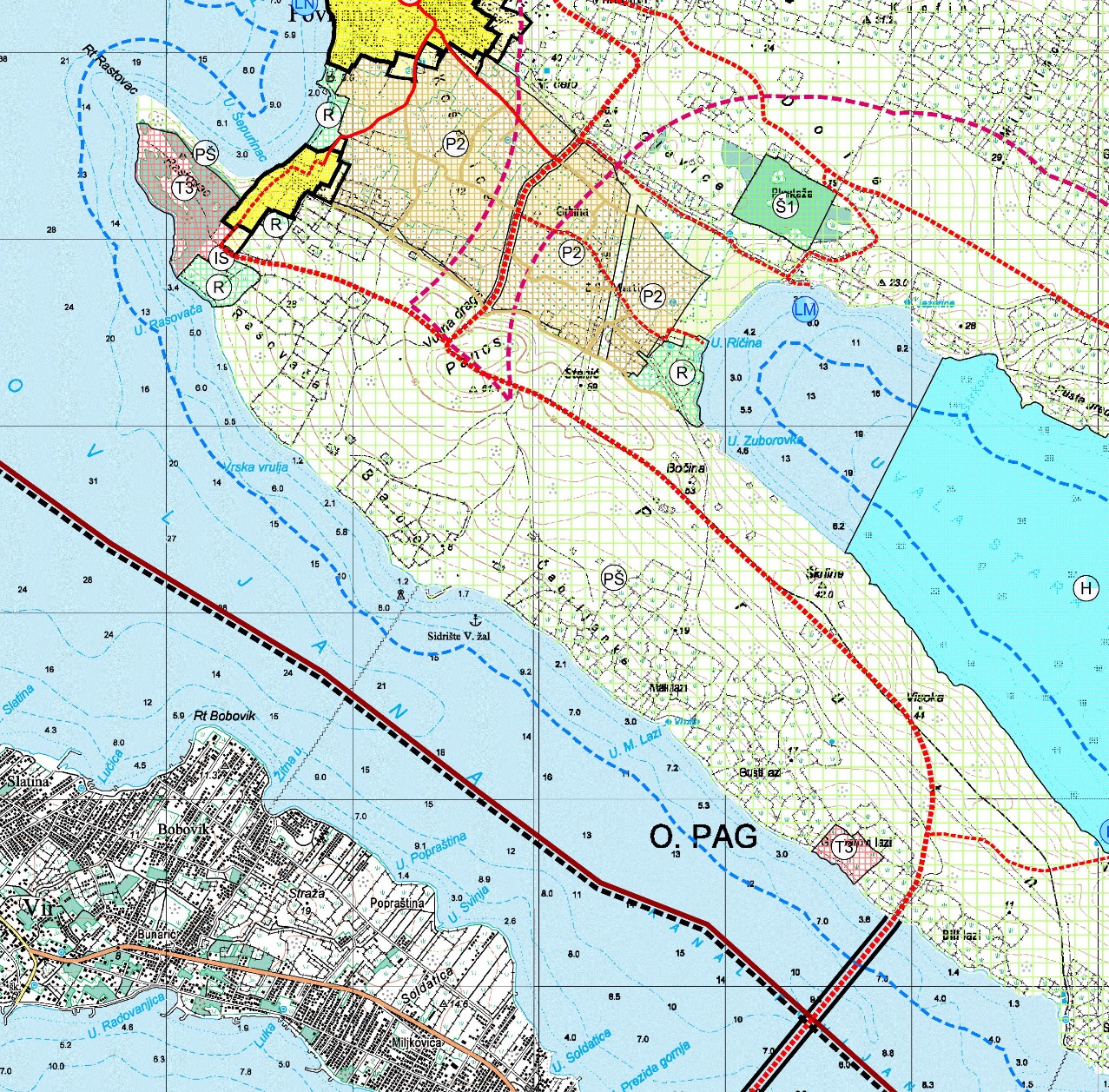 Prateći i pomoćni sadržaji u funkciji kampa raspoređeni su kako slijedi:ugostiteljski sadržaji (barovi, restorani i drugi sadržaji za posluživanje jela i pića) raspoređeni su uz središnju os kampa, ispod hrpta ovog rta. Većina ugostiteljskih sadržaja smješteno je u središnjem i u sjevernom dijelu kampa. Uz ugostiteljske građevine mogu se planirati natkrivene terase za posluživanju pića, jela i druga osvježenja.sanitarije u funkciji kampa su planirane u južnom i središnjem dijelu kampa. najveća gustoća sportskih sadržaja smješteno je u sjevernom dijelu kampa uz morsku plažu. Uz ova igrališta (košarka, odbojka i drugo), nalazi se i kompleks bazena za aktivnu i za pasivnu rekreaciju, za djecu i za odrasle ("wellness", tobogani, i drugo). Tu se nalaze i manje sportsko-rekreacijske dvorane. U okviru ovog sportskog dijela nalazi se i zdravstvena ambulanta. Uz osnovni sportski i rekreacijski sadržaj mogu se planirati natkrivene terase za posluživanju pića i druga osvježenja.u središtu kampa uz ugostiteljske sadržaje nalaze se razni uslužni, društveni i trgovački sadržaji u funkciji kampa, kao što su polivalentne dvorane, njega i ljepota ("wellness"), informacije, tržnica i drugo, i čine svojevrsno društveno središte ovog kampa.obalni pojas mora u najvećoj mogućoj mjeri zadržava se u prirodnom stanju. Unutar ovog pojasa uredit će se pješačke staze i ugraditi urbana oprema u funkciji kupališne rekreacije. U zoni uređene morske plaže mogu se ugraditi tuševi, svlačionice i ostala urbana oprema (koševi za otpad, klupe za sjedenje, rasvjeta i slično). U zoni uređene morske plaže mogu se postaviti platforme za sunčanje i oprema za kupališnu rekreaciju (tobogani, oprema za nadzor plaže i slično). Uz pješačke površine mogu se urediti i biciklističke staze. Unutar ove zone nije planirana izgradnja zgrada niti veće nasipavanje mora. U zoni uređene morske plaže može se vršiti dohranjivanje plaže sa žalom. na samom ulazu u kamp planirana je više-etažna zgrada za smještaj recepcije i prometa u mirovanju. Unutar ove zgrade mogu se planirati i drugi pomoćni sadržaji poput trgovine, informacija i slično. U glavnim građevinama ili uz glavnu građevinu mogu se planirati prateći i pomoćni sadržaji poput trgovina, uredski prostori, usluge poput frizerskog salona ili pedikera i slično. Bazene i dječja igrališta treba smjestiti na način da se omogući pasivan nadzor, to jest, da površine za igru budu pod nadzorom što većeg broja korisnika okolnog prostora, prolaznika i drugih, što rezultira u znatno sigurnije javne prostore za korisnike. Komunikacijski pravci i rekreacijske površine potrebno je osvijetliti na prikladan način tako da se ne narušava prirodni ambijent, a u isto vrijeme da se omogući nastavak pasivnog nadzora tih prostora i noću.Osnovna namjena prostoraOsnovna namjena prostora u obuhvatu Plana, utvrđena PPUO-om Povljana, je zona ugostiteljsko-turističke namjene – kamp (T3) i zona morske plaže: uređena morska plaža (R3) i prirodna morska plaža (R4). Obuhvat navedenih zona prikazan je u slici koja slijedi. PPUO-om zona ugostiteljsko-turističke namjene utvrđena je kao izdvojeno građevinsko područje ugostiteljsko-turističke namjene – kamp izvan naselja u kojem se mogu planirati sadržaji za smještaj i boravak gostiju. Pored boravka i smještaja gostiju kao osnovne djelatnost unutar ove zone mogu se planirati pomoćni i prateći sadržaji sljedeće namjene:ugostiteljstvo: građevine, natkriveni i nenatkriveni prostori i površine za posluživanje i konzumaciju jela i pića (restorani, barovi, slastičarnice i drugo),sport i rekreacija: nenatkrivena igrališta, natkriveni i nenatkriveni bazeni, sportske dvorane, pješačke i biciklističke staze, manja skladišta i ostave za sportsku i rekreacijsku opremu, trgovine u funkciji sportske namjene i slično. zabava: igraonice, zabavni sadržaji, polivalentne dvorane i drugo društvena namjena i zdravlje: višenamjenske dvorane, "wellness", zdravstvene ambulante i slično. uslužne djelatnosti: informacije, frizerski salon, pediker i slično.trgovina: trgovina mješovite robe i suvenira, tržnica za prodaju lokalnih proizvoda iz poljodjelstva i tradicijskih obrta i slično. trgovi i druge prometne površine, infrastrukturne površine i koridori i dr.građevine za upravljanje zonom: recepcija, alatnica/spremište za potrebe uređenja i održavanja zelenih površina, uredi i sl.parkovni nasadi i prirodno zelenilo,Slika 5: Izvadak iz karte 4A list 1: Građevinska područja naselja – Povljana iz PPUO Povljana ("Službeni glasnik Zadarske Županije" br. 08/15 – pročišćeni tekst i izmjene i dopune br. __/16)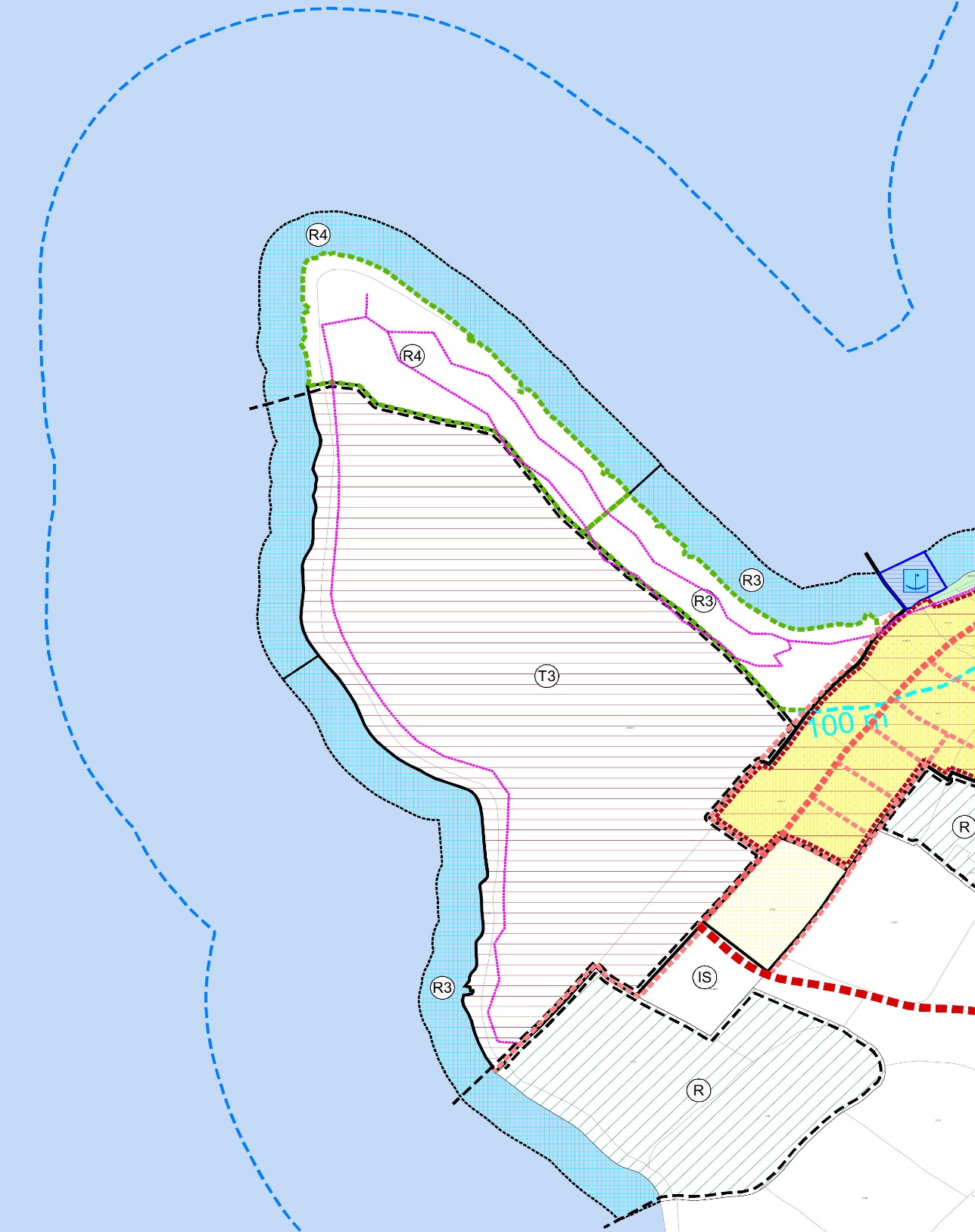 Uz gore navedene građevine i na uređenim površinama mogu se planirati sadržaji poput:konstrukcije za zaštitu od suncapotporni zidovi,komunalna infrastruktura, izlijevnici za kampere i sl.obavijesne ploče, reklamni panoi, putokazi i slparkovi sa ili bez opreme za dječju igru, prostori za manipulaciju i smještaj vozila,rasvjeta,urbana oprema (koševi za otpatke, klupe, i sl.)druge građevine koje su potrebne za funkcioniranje građevine osnovne namjene ili planiranu aktivnost (solarne panele za proizvodnju tople vode i električne energije) .Osnovna namjena u prostoru kampa jest smještaj i boravak gostiju u pokretnim smještajnim jedinicama (šator, kamp prikolica, mobilna i glamping kuća, autodom (kamper) i sl.), i to prema rasporedu koji slijedi: u zoni ugostiteljsko-turističke namjene – kamp: (T3) – može se planirati uređenje površina za smještaj pokretnih kamp i autokamp jedinica, mobilnih i glamping kućica, te pratećih sadržaja u funkciji kampa (autokampa) i korisnika kampa, i to: građevine pratećih i pomoćnih sadržaja: sanitarni sadržaji, praonice, spremišta, grijanje, voda i sl.površine i uređaji za prikupljanja komunalnog otpada, izlijevnici za kemijske zahode i slično,cisterne za vodu, prostori i oprema za dječju igru, rekreacijska borilišta (boćalište, stolni tenis, mini-golf i sl.),površine za roštiljanje,urbana oprema i rasvjeta.Uz osnovnu namjena za boravak i smještaj gostiju u pokretnim smještajnim jedinicama, u prostoru obuhvata kampa može se planirati uređenje površina i izgradnja pomoćnih i pratećih građevina u funkciji kampa. Pomoćni i prateći sadržaji i građevine mogu se planirati u zonama kako slijedi:u zoni sportsko-rekreacijske namjene: igrališta (T3a) mogu se planirati nenatkrivena igrališta za sportsko i rekreacijsko bavljenje sportom. Unutar ove zone može se planirati izgradnja višenamjenske zgrade u funkciji sportsko-rekreacijske namjene. U zgradi se mogu planirati spremišta, najam sportske opreme, fitness, sanitarni sadržaji, ugostiteljstvo i prodaja (ljekarna, trgovina i slično).. Uz građevinu može se urediti natkrivena terasa za posluživanje i konzumaciju pića. Ostatak površina mora biti uređeno kao parkovni nasadi ili prirodno zelenilo. u zoni sportsko-rekreacijske namjene: mješovita (T3b) mogu se planirati mješoviti sportsko-rekreacijski i zabavni sadržaji kao što su: bazeni i oprema za održavanje i funkcioniranje bazena, sunčališta, zabavni sadržaji, ugostiteljstvo, tobogani i oprema za dječju igru, gimnastička i fitness dvorana, liječnička ordinacija, sanitarije, spremišta i slično. Navedeni sadržaji mogu se smjestiti u namjenske građevine ili se može smjestiti više sadržaja u mješovite zgrade. Unutar ove zone mogu se urediti natkrivene i nenatkrivene terase. Ostatak površina mora biti uređeno kao trg s parkovnim nasadima ili prirodnim zelenilom.u zoni ugostiteljsko-turističke namjene: ugostiteljstvo bez smještaja (T3c) može se planirati izgradnja ugostiteljske građevine za pripremu i posluživanje jela i pića. Uz građevinu može se urediti natkrivena terasa za posluživanje i konzumaciju jela i pića. Ostatak površina mora biti uređeno parkovnim nasadima ili prirodnim zelenilom.u zoni mješovite namjene: trgovina, usluge i ugostiteljstvo (T3d) mogu se planirati građevine trgovačke, uslužne i ugostiteljske namjene. Unutar ove zone može se planirati izgradnja bazena kao pomoćni i prateći sadržaj u funkciji uslužne građevine ("wellness"). Unutar ove zone mogu se urediti natkrivene i nenatkrivene terase. Ostatak površina mora biti uređeno kao trg, parkovnim nasadima ili prirodnim zelenilom.u zoni javne i društvene namjene: tržnica i višenamjenska dvorana (T3e) može se planirati uređenje tržnice s pratećom skladišnim, sanitarnim, ugostiteljskim  i trgovačkim prostorom. Unutar ove zone može se planirati i izgradnja višenamjenske dvorane za dječju igru, priredbe, zabavu, sport i slično. Unutar ove zone negradive površine mogu se urediti kao trgovi, parkovni nasadi ili prirodno zelenilo.u zoni infrastrukturne namjene: parkirališna garaža (PG) može se planirati izgradnja više-etažne parkirališne garaže za smještaj vozila u mirovanju i građevine u kojima će se smjestiti pomoćne i prateće sadržaji kampa, i to: uprava, recepcija, usluge, praonica  i sl. Unutar ove zone mogu se planirati i infrastrukturni sadržaji i ostali prateći sadržaji u funkciji prometa, i to: autopraonica i sl. Negradive površine treba urediti parkovnim nasadima ili prirodnim zelenilom.u zoni infrastrukturne namjene: infrastrukturni čvor (IS) kampa može se planirati izgradnja trafostanice, uređaja za pročišćavanje otpadnih voda, sakupljanje i razvrstavanje komunalnog otpada i plin. Unutar ove zone mogu se planirati parkirališne površine i garaže, spremišta i ostali servisi potrebni za upravljanje i funkcioniranje kampa (praonica, recepcija i sl.). Negradive površine treba urediti parkovnim nasadima ili prirodnim zelenilom.u zoni parkovnih nasada (Z1) planirano je krajobrazno uređenje površina parkovnim nasadima koristeći prvenstveno autohtone biljne vrste. Unutar ove zone mogu se planirati pješačke površine i biciklističke staze, rasvjeta, kamene podzide i ugraditi urbana oprema i oprema za dječju igru i za rekreaciju (stolni tenis, boćalište, mini golf i slično. Prirodno zelenilo (Z) čine šumske, odnosno prirodne zelene površine koje treba unaprijediti i urediti. Prirodno zelenilo će se uređivati i održavati radi ublaživanja udara vjetrova i utvrđivanja tla radi sprečavanja erozije. Unutar ove zone mogu se saditi prvenstveno autohtone biljne vrste, planirati građevni zahvati u cilju uređenja površina (putovi, suhozidi, potporni zidovi i sl.), ugraditi komunalna infrastruktura i postaviti urbana oprema (klupe, koševi za otpad, putokazi, rasvjeta i sl.). Unutar ov zone nije planirana izgradnja zgrada.U gore navedenim zonama u kojima se mogu planirati pomoćni i prateći sadržaji u funkciji smještaja i boravka gostiju mogu se uređivati površine kao parkovni nasadi ili prirodno zelenilo, trgovi i natkrivene ili nenatkrivene terase. U svim zonama može se planirati uređenje pješačkih površina i staza, i ugraditi urbana oprema.Uz ugostiteljsko-turističku namjenu PPUO Povljana utvrđuje zonu morske plaže koja je podijeljena na uređenu (R3) i na prirodnu morsku plažu (R4). Osnovna namjena unutar ove zone jest uređenje obalnog pojasa mora u funkciji kupališne rekreacije, i to prema rasporedu koji slijedi: u zoni morske plaže: uređena morska plaža (R3), prirodna obala zadržava se u najvećoj mogućoj mjeri. Unutar ove zone mogu se planirati pješačke i biciklističke staze, te drvene platforme i popločane površine za sunčanje. Unutar ove zone može se ugraditi urbana oprema, oprema za pristup moru i oprema za nadzor plaže, tuširanje i presvlačenje. Ova zone može se infrastrukturno opremiti. U sklopu rekreacijskog područja mora planirano je korištenje mora i podmorja za sportsko-rekreacijske aktivnosti vezane uz kupališnu rekreaciju. Kako bi se izbjegli sukobi u korištenju morskog prostora s drugim namjenama, mogu se postaviti oznake, ograde, plutače, usidreni splavi i slične inženjerske građevine na površini mora i u podmorju.u zoni morske plaže: prirodna morska plaža (R4) nisu dozvoljeni zahvati po kojima bi moglo doći do trajnog smanjenje prirodnih vrijednosti prostora. Prirodna morska plaža je infrastrukturno neopremljena, očuvanoga prirodnog obilježja bez mogućnosti intervencije u postojeću prirodnu osnovu osim uređenja šetnica, trim-staza, biciklističkih staza, te postava javne rasvjete, klupa i ostale urbane opreme. Tablice koje slijede prikazuju planirane zone u obuhvatu Plana, grupirane po zonama iz PPUO Povljana:(a)	u zoni ugostiteljsko turističke namjene – kamp (T3) utvrđena je detaljna namjena površina kako slijedi:(b)	u zoni morske plaže utvrđena je detaljna namjena površina kako slijedi:Namjena površina prikazana je kartografskim prikazom Plana, list 1. korištenje i namjena površina.Najviša dozvoljena površina zone ugostiteljsko-turističke namjene kamp (T3) po PPUO Povljana iznosi 24 ha. Uz ugostiteljsko-turističku zonu (T3) UPU obuhvaća i zonu morske plaže (R3 i R4). Ukupna kopnena površina UPU-a iznosi 31 ha, odnosno 41 ha s morskom površinom.Planirane zgrade u obuhvatu Plana bit će postavljene uz maksimalno poštivanje morfologije terena. Većina planiranih zgrada imat će katnost P i visine do 6 m. Iznimno, zone mješovite namjene (prateći sadržaji u funkcjii smještaja i boravka gostiju) imat će visinu do 7 m, a središnja parkirališna garaža može imati visinu do 9 m i katnost Po+S+P+1. Planirane zgrade nisu visoke pa će se znatno uklopiti u prirodnu morfologiju terena. Uz parkovne nasade i prirodno zelenilo treba uspostaviti i površine s visokim zelenilom koje će služiti za zaštitu od erozije i vjetra. Površine visokog zelenila će smanjiti vizualni utjecaj planiranih zgrada na okolne vizure. U obuhvatu Plana nemože se planirati izgradnja zgrada za stanovanje.Negradive površine u obuhvatu Plana treba urediti parkovnim nasadima i prirodnim zelenilom. Osim što će parkovni nasadi uljepšati ovu zonu, zelene površine imaju važnu ulogu i u zaštiti okoliša, i to: zaštita od erozije, upijanje oborinskih voda, zaštita od vjetra, zaštita vizura s javnih površina i drugo. Unutar ovih površina može se postavljati urbana oprema, oprema za dječju igru, staze, rasvjeta i slično.Morska obala bit će djelomično uređena. Nisu predviđeni opsežni zahvati u užem obalnom pojasu u smislu preoblikovanja prirodne obale ili betoniranja. Betoniranje se može primijeniti prvenstveno kao konstruktivni, a ne kao oblikovni element (vezivo za uređenje popločanih površina i sl.). U obalnom pojasu mora (uređena morska plaža - R3) mogu se planirati pješačke staze, ugraditi kabine za presvlačenje i tuševi. Unutar ove zone može se ugraditi urbana oprema, postaviti drvene plohe za sunčanje, razvesti rasvjeta i izgraditi dijelovi infrastrukturne mreže. Infrastrukturna mreža planirana je na temelju konačno planiranog kapaciteta obuhvata UPU-a, a u skladu s PPU-om Općine Povljana. U funkciji sigurnijeg prometovanja pješaka kroz kamp, planirane su dvije više-etažne garaže na samom ulazu u kamp, a koje će se izvesti u fazama. Gosti koji ostave auta u garaži razvozit će se električnim vozilima. Naravno, gosti koji dođu s kamp prikolicama ili autodomovima ("samohodni" kamperi) odvest će se do kamp parcele gdje će smjestiti prikolicu i vozilo. Planirane parkirališne površine koje će se uređivati na površini zemlje treba podijeliti na manje povezane površine radi izbjegavanja velikih betonskih, odnosno ogoljenih površina. Parkovni nasadi i prirodno zelenilo trebaju doći do izražaja. Iskaz prostornih pokazatelja za namjenu, način korištenja i uređenja površinaNačin korištenja i uređenje pojedinih površina, kao i njihovo međusobno razgraničenje definirani su kartografskim prikazima Plana i Odredbama za provođenje. Tablica koja slijedi iskazuje osnovne smještajne kapacitete kampa:Pomoćne i prateće građevine mogu se planirati u površinama za građenje označene kartografskim prikazom Plana list 3a. uvjeti korištenja, uređenja i zaštite površina i tablicom koja slijedi:Građevna čestica kampa može biti sastavljena od jedne ili više katastarskih čestica. Odstupanja građevne čestice kampa od planirane (utvrđena namjenskom zonom kampa) može se prihvatiti radi usklađenja s konačno definiranom prometnom ili drugom površinom ili zbog usklađenja s vlasništvom. Odstupanje građevne čestice od planirane može iznositi do ± 10%..Lokacijskom dozvolom može se odrediti etapna realizacija zahvata kampaOsnovni podaci o Planu slijede:* broj smještajnih jedinica temelji se na procjeni od 3 kreveta po smještajnoj jediniciDakle, gustoća kreveta unutar zone ugostiteljsko-turističke namjena – kamp (T3) iznosi 92 kreveta po hektaru, što je znatno manje od Prostornim planom Zadarske županije propisanog maksimuma od 120 kreveta po hektaru. Ukupna površina zahvata u prostoru kampa iznosi 239.524 m2. Ukupna maksimalna gradiva površina za sve planirane građevine iznosi 24.315 m2. Odnos površina za građenje svih građevina u obuhvatu Plana i ukupne površine u zahvatu kampa (kig) iznosi:24.315 m2 ÷ 239.524 m2 = Kig 0,10 (10%), što je znatno ispod Zakonom i Prostornim planom Zadarske županije propisanog maksimuma od kig 0,3.Odnos ukupne (bruto) građevne površine svih građevina u obuhvatu Plana i ukupne površine u zahvatu kampa (kis) iznosi:48.765 m2 ÷ 239.524 m2 = Kig 0,20 (20%), što je znatno ispod Zakonom i Prostornim planom Zadarske županije propisanog maksimuma od kis 0,8.Detaljni uvjeti za izgradnju (kig, kis itd) određeni su Odredbama za provođenje Plana a koje se primjenjuju ovisno o mikro zoni u kojoj se nalazi planirani sadržaj i o vrsti planiranog sadržaja. Kapaciteti razvoja i izgradnje moraju biti primjereni raspoloživim površinama i kriterijima za njihovu izgradnju iz ovog Plana te iz prostornih planova višeg reda i ostalih važećih propisa. Sve sadržaje treba opskrbiti odgovarajućim infrastrukturnim priključcima, zelenim površinama i neophodnim pratećim sadržajima. Podrumska i suterenska etaža dozvoljena je u pravilu na cijelom području obuhvata Plana, a u skladu s kartografskim prikazima Plana. Podrumom se smatra dio građevine koji je potpuno ukopan ili je ukopan više od 50% svoga volumena. Prometna i ulična mrežaCestovni promet Pri izradi prometnog rješenja za prostor obuhvata ovog UPU-a korišteni su podaci iz PPU-a Općine Povljana i posebni propisi koji se odnose na projektiranje prometnih površina. Područje obuhvata UPU-a povezati će se sa naseljem Povljana preko lokalne ceste planirane PPUO-om Povljana sa jugoistočne strane obuhvata Plana. Planom se predviđa izvedba nove spojne ceste (profil A1-A1, A2-A2 i A3-A3) kojom će se područje obuhvata Plana povezati sa gore navedenom planiranom prometnicom. Cestovnu mrežu na području ovog UPU-a čine planirane prometnice slijedećih poprečnih profila:poprečni profil A1-A1 ukupne širine 11,0 m koji se sastoji od kolnika ukupne širine 7,0 m (dva kolnička traka po 3,5 m), te obostranih nogostupa širine 2,0 m;poprečni profil A2-A2 ukupne širine 9,0 m koji se sastoji od kolnika ukupne širine 7,0 m (dva kolnička traka po 3,5 m), i jednostranog nogostupa širine 2,0 m;poprečni profil A3-A3 ukupne širine 7,0 m koji se sastoji od kolnika ukupne širine 7,0 m (dva kolnička traka po 3,5 m)poprečni profil B1-B1 ukupne širine 5,0 m koji se sastoji od pješačko-kolne površine širine 5,0 m;poprečni profil B2-B2 ukupne širine 3,5 m koji se sastoji od pješačko-kolne površine širine 3,5 m;Glavnu prometnu ulogu za područje obuhvata ovog UPU-a ima nerazvrstana cesta (profil A1-A1, A3-A3, B1-B1) koja povezuje jugoistočni rub obuhvata Plana (ulaz u autokamp) i planirane sadržaje u obuhvatu Plana i proteže se u smjeru jugoistok-sjeverozapad. U kartografskom prikazu Plana (List 2.a. prometna i ulična mreža) prikazan je prijedlog trase navedene prometnice. Konačna trasa i profili iste definirati će se projektnom dokumentacijom prilikom ishođenja dozvola za građenje. Karakteristični poprečni profili postojećih i planiranih prometnica u području obuhvata Plana detaljno su prikazani u kartografskom prikazu Plana (List 2.a. Prometna i ulična mreža). Moguće je graditi priključak na prometnu površinu i preko zaštitnog zelenog pojasa ako je zeleni pojas predviđen Planom..Promet u mirovanjuPromet u mirovanju rješava se u pravilu u planiranim višeetažnim garažama. Garaže za smještaj vozila u mirovanju planirane su kod samog ulaza u zonu. Planirane su dvije garaže: prva, veća, gradit će se u prvoj fazi razvoja kampa. Druga, manja garaža, može se izvesti ovisno o stvarnim zahtjevima korisnika kamp sadržaja. Površina manje garaže može se koristiti kao uređena parkirališna površina na razini terena do izgradnje garaže. Garaža je planirana kao višeetažna zgrada garaža s mogućnosti izgradnje podruma (Po), suterena (S), prizemlja (P) i kata (1). Gosti koji ostave vozila u garaži prevozit će se električnim vozilima do svoga smještaja. Gosti koji dođu s kamp prikolicama ili drugim oblicima pokretnog smještaja (auto dom) smjestit će svoja vozila na kamp parceli na kojoj se nalazi i pokretna smještajna jedinica.Prateće i pomoćne sadržaje u funkciji ugostiteljsko-turističke namjene služit će prvenstveno gostima već smještenim u naselju. Ukoliko se pokaže da su planirani sadržaji u kampu zanimljivi i vanjskim korisnicima (korisnicima koji nisu smješteni u kampu), može se izgraditi parkirališna garaža predviđena u drugoj fazi razvoja kampa. Planom se utvrđuju uvjeti za smještaj prometa u mirovanju te najmanji potreban broj parkirališnih/garažnih mjesta (PM). Planom su definirane mjere za ublažavanje negativnog utjecaja parkirališnih površina (ukoliko se iste urede) na okolne vizure. Tvrde parkirališne površine potrebno je odvojiti od okolnih površina krajobraznim uređenjem. Veće parkirališne površine mogu se podijeliti s krajobraznim uređenjem, a parkirališta mogu se podijeliti na terasaste platoe. Ostale prometne površinePod ostale prometne površine podrazumijevaju se pješačke površine, pješačko-kolne površine i ostale prometne površine.Pješačke površine su staze, putovi, trgovi, stubišta i šetnice namijenjene prometovanju pješaka i  životinja u pratnji ljudi, a mogu služiti i za prilaz interventnih vozila i za prometovanje biciklima, te za reviziju pojedinih komunalnih infrastrukturnih vodova. U kartografskom prikazu Plana (list 2.a. prometna i ulična mreža) prikazani su samo osnovni pješački pravci. Ti pravci se mogu prilagoditi stvarnom stanju na terenu a mogu se planirati i novi pravci koji nisu prikazani ovim Planom. Pješačko – kolne površine su namijenjene za prometovanje vozila i pješaka, a planiraju se kao pješačko-kolni prilazi i privozi. Pješačko kolnom površinom se smatra i pješačka površina koja zadovoljava minimalne uvjete za prometovanje vozila, a prema posebnom režimu s ograničenjem kretanja vozila.Ulice se planiraju u okviru građevinskog područja kao glavne, sabirne i ostale. Duž ulica se pješački i promet vozila odvija u zasebnim, fizički odvojenim trakama. Pješačko-kolni prilazi su prometne površine bez odijeljenih prometnih traka na kojima se odvija pješački promet i promet vozila.Privozi su prometne površine bez odijeljenih prometnih traka na kojima se odvija promet vozila isključivo za lokalne potrebe i pješački prilaz.Komunalna infrastrukturna mreža VodoopskrbaUkupan broj planiranih kreveta na području cjelokupne zone ugostiteljsko-turističke namjene (T3) onako kako je utvrđena PPU-om Općine Povljana iznosi 2200 kreveta. Na području obuhvata ovog UPU-a u konačnosti se planira maksimalno 2650 posjetitelja, za koje je odabrana specifična potrošnja vode qsp=150 l/korisniku/dan.Određivanje dnevnog utrošaka vode:Maksimalna satna količina vode računa se po formuli:	qmax. sat= qmax. dnevno x Kmax. sat (l/s),	gdje su:qmax. sat - maksimalna satna količina vode,qmax. dnevno - maksimalna dnevna količina vode,Kmax. sat = 2,50 - koeficijent neravnomjernosti maksimalne satne potrošnje.Proračunate količine vode su:	qmax. dnevno=qsr=150x2650/1000=397,5 m3/dan=397,5x1000/(24x60x60)=4,60 l/s	qmax. sat=4,6x2,5= 11,5 l/sKomunalne potrebe (15% qmax. dnevno)	qkom.= 4,6x0,15=0,69 l/sGubici (10% qmax. dnevno)	qgub.= 4,6x0,10=0,46 l/sObzirom na planirani tip izgradnje na području obuhvata ovog UPU-a treba za potrebu protupožarne zaštite prema postojećim Pravilnikom o hidrantskoj mreži za gašenje požara osigurati najmanju količinu vode po jednom požaru od qpož=10,00 l/s, koja je potrebna za istovremeni rad dva protupožarna hidranta pojedinačnog kapaciteta 5,0 l/s.Stoga ukupna maksimalna količina vode potrebna za rješenje vodoopskrbe i protupožarnu zaštitu na području obuhvata ovog UPU-a u konačnoj fazi izgradnje iznosi:Quk = 11,5+0,69+0,46+10 = 22,65 l/sPlanirana vodovodna mrežaObzirom na planiranu cestovnu mrežu, te raspored parcela vodovodna mreža na obuhvatu ovog UPU-a je planirana uglavnom kao prstenasta vodovodna mreža.Dovoljne količine vode potrebne za vodoopskrbu, komunalne potrebe, gubitke i protupožarnu zaštitu obuhvata ovog UPU-a osigurati će se spojem na postojeći cjevovod koji se nalazi sa jugoistočne strane obuhvata Plana.Trase ulične vodovodne mreže planirane su uglavnom u koridoru planiranih prometnih površina (cesta, pješačko-kolnih i pješačkih), i to pretežito u nogostupu, a tamo gdje to nije moguće cjevovod će se smjestiti uz rub kolnika ili u negradivom dijelu zahvata kampa.U skladu s postojećim Pravilnikom o hidrantskoj mreži za gašenje požara za potrebu protupožarne zaštite moraju se predvidjeti nadzemni hidranti, na međusobnom razmaku do . Položaj hidranata će se razraditi prilikom izrade glavnog projekta.Prema Zakonu o prostornom uređenju i Zakonu o gradnji prije izgradnje cjelokupne osnovne ulične vodovodne mreže za obuhvat ovog UPU-a, ili pojedinih dionica iste, kao i razvodnih cjevovoda za priključke pojedinih građevnih čestica na osnovnu uličnu mrežu treba ishoditi lokacijsku dozvolu i/ili građevinsku dozvolu, za što treba izraditi posebnu projektnu dokumentaciju (idejni projekt i/ili glavni projekt). U navedenoj projektnoj dokumentaciji mora se provesti detaljan hidraulički proračun, izvršiti odabir kvalitetnih vodovodnih cijevi, odrediti konačni profili svih cjevovoda i konačan raspored nadzemnih hidranata.Planirana vodovodna mreža prikazana je u grafičkom prilogu Plana (List 2.c. Vodoopskrba i odvodnja otpadnih voda).OdvodnjaU skladu s postojećim Prostornim planom uređenja Općine Povljana odabran je razdjelni sustav odvodnje.Fekalne otpadne vodeNa području obuhvata ovoga UPU-a ne postoji izgrađeni sustav odvodnje. Prema odabranoj količini specifične potrošnje vode za ukupno 2650 korisnika i uz činjenicu da u kanalizacijski sustav dotječe 80% potrošnih voda izvršen je proračun količina fekalnih otpadnih voda za konačnu fazu izgradnje na području obuhvata ovog UPU-a.Srednja dnevna protoka:qsr =2650 x 120 / 3600 x 24 = 3,68 l/s Maksimalna dnevna protoka:	- koeficijent dnevne neravnomjernosti:	KD=1,60qmax.dnevno = 3,68 x 1,60 = 5,89 l/sMaksimalna satna protoka:	- koeficijent satne neravnomjernosti:	KS=2,50qmax.satno = 5,89 x 2,50 = 14,73 l/sZa vrijeme kiše u fekalnu kanalizacijsku mrežu procijedi se i dio oborinskih otpadnih voda, tzv. "tuđe vode". Dodatak ovih tuđih voda procijenjen je na 40% količine fekalnih otpadnih voda.qtuđe= 5,89 x 0,40 = 2,36 l/sUkupna količina fekalnih otpadnih voda koja se odvodi fekalnom kanalizacijskom mrežom na prostoru ovog UPU-a iznosi:quk= 14,73+2,36 = 17,09 l/sPlanom se predviđa izgradnja novih gravitacijskih i tlačnih cjevovoda od sadržaja planiranih u obuhvatu Plana do planiranog centralnog uređaja za pročišćavanje koji će se smjestiti na jugoistočnom rubu obuhvata Plana. Novi cjevovodi su planirani uglavnom u trupu prometnih površina na način da se što više iskoristi konfiguracija terena i omogući gravitacijski transport fekalnih voda do spoja na uređaj za pročišćavanje.Sanitarne otpadne vode iz sjeveroistočnog dijela obuhvata Plana će se odvoditi gravitacijskim cjevovodom do planiranog uređaja za pročišćavanje, dok će se otpadne vode iz jugozapadnog dijela obuhvata Plana gravitacijskom cjevovodima odvoditi do planirane crpne stanice na južnom dijelu obuhvata Plana, odakle će se tlačnim transportom odvesti do centralnog uređaja za pročišćavanje. Pročišćene otpadne vode će se podmorskim ispustom ispuštati u more.Sustav odvodnje fekalnih otpadnih voda detaljnije je prikazan u grafičkom prilogu Plana (list 2.c. vodoopskrba i odvodnja otpadnih voda).Stupanj pročišćavanja otpadnih voda mora biti u skladu sa odredbama Pravilnika o graničnim vrijednostima emisija otpadnih voda (NN 80/13, 43/14, 27/15), Uredbom o kakvoći voda za kupanje (NN 51/14) i sa vodopravnim uvjetima izdanim od strane Hrvatskih voda u postupku ishođenja dozvola za gradnju navedene građevine. Svi potrošači koji ispuštaju otpadne vode kvalitete različite od standarda komunalnih otpadnih voda obvezni su prije ispuštanja otpadnih voda u sustav javne odvodnje izvršiti predtretman otpadnih voda kojima će otpadne vode dovesti do standarda komunalnih otpadnih voda.Oborinske otpadne vodeOborinske otpadne vode s područja ovog UPU-a odvode se površinski i preko upojnih bunara u okolni teren. Oborinske vode sa asfaltiranih površina sa više od 10 PM obavezno se prije ispusta u okolni teren moraju obraditi u separatorima za izdvajanje taloga ulja i masti iz oborinskih otpadnih voda.ElektroopskrbaZa napajanje planiranih sadržaja električnom energijom u području obuhvata ovog Plana potrebno je izgraditi elektroenergetsku mrežu.Potrebna električna energija na prostoru obuhvata plana će se odrediti iz potreba sadržaja Plana i to za sadržaje:- kamp mjesta:	1140,9kW- popratni sadržaji	541,1kW- ostali potrošači	140kW- rezerva 5%		91,0kWUKUPNO:		Pvr= 1911kWU svrhu napajanja novih potrošača u području obuhvata ovog Plana potrebno je izgraditi dvije nove trafostanice i to TS 10(20)/0,4kV "KAMP RASTOVAC 1" 1×1000kVA i TS 10(20)/0,4kV „KAMP RASTOVAC 2“ 1×1000kVA, kako je naznačeno u grafičkom prilogu (List 2b "Energetski sustav i telekomunikacijska mreža").Trafostanice će biti kabelske HEP KTS 10(20)/0,4kV 1×1000kVA slobodnostojeća ili po potrebi smještene u građevini, snage transformatora 1000 kVA. Ukoliko se trafostanice smještaju kao slobodnostojeće formirat će se građevinska čestica min. površine 45m2.Novoizgrađenu trafostanicu TS "KAMP RASTOVAC 1" će se povezati kabelski (KB 20kV tipa XHE 49-A 3×(1×185mm2)) iz rezervnog VP 10(20)kV u novoj TS POVLJANA 11, kako je naznačeno u grafičkom prilogu (List 2b energetski sustav i telekomunikacijska mreža).Novoizgrađenu trafostanicu TS „KAMP RASTOVAC 2“ povezati kabelski (KB 20kV tipa XHE 49-A 3×(1×185mm2)) iz VP 10(20)kV u TS „KAMP RASTOVAC 1“, kako je naznačeno u grafičkom prilogu (List 2b energetski sustav i telekomunikacijska mreža).U trasi priključnih KB 20kV položiti PEHD cijevi Φ50 u svrhu polaganja optičkog kabela.Paralelno sa svim kabelima polaže se i uzemljivač u obliku bakrenog užeta 50mm2.Glavni elektroenergetski razvod niskog napona predviđen je iz TS, a sekundarni iz samostojećih plastičnih ormara, koji će se smjestiti prema energetskim zahtjevima potrošača, kabelima XP00-A 4×150, 4×95, 4×35mm2. Položaj ormara i dimenzije kabela bit će prikazane u glavnom i izvedbenom projektu niskonaponske mreže i javne rasvjete. Sistem razdiobe je TN-C-S.Paralelno sa svim kabelima polaže se i uzemljivač u obliku bakrenog užeta 50mm2.Vanjska rasvjetaPredviđa se da će cijelo područje biti osvijetljeno. Za vanjsku rasvjetu koristit će se kabel XP00-A 4×25mm2, a kao uzemljivač uže od bakra 50mm2.Vrsta stupova vanjske rasvjete, njihova visina i razmještaj u prostoru, te odabir rasvjetnih armatura, bit će definirane kroz glavni projekte infrastrukture kampa. Vanjska rasvjeta mora biti projektirana tako da ne predstavlja izvor svjetlosnog zagađenja i da se uklopi u okoliš na nenametljiv način. Vanjska rasvjeta mora učinkovito osvjetljavati namjenske površine i ne smije dolaziti do rasipanja te mora biti energetski optimizirana.Vanjska rasvjeta se također može izvesti trasama koje nisu prikazane u Planu zbog prilagođavanja stanja na terenu.Osiguranje i zaštitaNiskonaponska mreža i vanjska rasvjeta se osigurava od preopterećenja i kratkog spoja osiguračima u trafostanici i niskonaponskim ormarima, odnosno rasvjetnim stupovima. Proračun osigurača izvršit će se u glavnom projektu.Kod izrade glavnih projekata visokonaponskih, niskonaponskih mreža, potrebno je poštivati uvjete za projektiranje izdane od HEP D.P. "Elektra" Zadar koji su dati u prilogu.Prilikom gradnje ili rekonstrukcije elektroenergetskih objekata potrebno je obratiti pažnju na sljedeće uvjete:dubina kabelskih kanala iznosi 0,8m u slobodnoj površini ili nogostupu, a pri prelasku kolnika dubina iznosi 1,2m.širina kabelskih kanala ovisi o broju i naponskom nivou paralelno položenih kabelana mjestima prelaska preko prometnica kabeli se provlače kroz PVC cijevi promjera Φ110, Φ160, odnosno Φ200 ovisno o tipu kabela (JR, NN, VN)prilikom polaganja kabela po cijeloj dužini kabelske trase obavezno se polaže uzemljivačko uže Cu 50 mm2elektroenergetski kabeli polažu se, gdje god je to moguće, u nogostup prometnice stranom suprotnom od strane kojom se polažu telekomunikacijski kabeli. Ako se moraju paralelno voditi obavezno je poštivanje minimalnih udaljenosti (). Isto vrijedi i za međusobno križanje s tim da kut križanja ne smije biti manji od 45 °.Razvod mreža visokog i niskog napona te javne rasvjete prikazan je u kartografskom prikazu, List 2.b  Energetski sustav i telekomunikacijska mreža.Obnovljivi izvori energijeU cilju racionalnog korištenja energije mogu se postaviti uređaji za proizvodnju energije iz alternativnih i obnovljivih izvora, i to prvenstveno od sunca, što će se utvrditi projektnom dokumentacijom. Uređaji za proizvodnju struje i/ili topline mogu se postaviti na svaku građevinu pojedinačno i na pomoćne građevine. .PlinoopskrbaOpskrba prirodnim plinom određena je spajanjem na mrežu kontinentalnog dijela Hrvatske. Do izgradnje mreže može se planirati ugradnja plinskog spremnika u zoni infrastrukturne namjene – infrastrukturni čvor (IS). Plinofikacija kampa razvijat će se temeljem posebne projektne dokumentacije. Projektna dokumentacija će se izraditi sukladno posebnim propisima. TelekomunikacijePotreba za kvalitetnom telekomunikacijskom povezanošću proizlazi iz namjene budućih građevina, kao i kompleksa u prostornim cjelinama.. Za povezivanje planiranih sadržaja unutar obuhvata ovog Plana potrebno je izgraditi novu elektroničku komunikacijsku infrastrukturu na način da se poveže sa postojećom elektroničkom komunikacijskom infrastrukturom koja predstavlja ogranke pristupne elektroničke komunikacijske mreže. Na mjestima gdje se trase postojeće elektroničke komunikacijske kanalizacije ne poklapaju sa osima planiranih prometnica potrebnu je istu izmjestiti te omogućiti da se, na brz i jednostavan način svi budući objekti priključe na elektroničku komunikacijsku mrežu. Za sve planirane građevine predvidjeti izgradnju kabelske kanalizacije (bakrenu mrežu u xDSL tehnologiji ili svjetlovodnu mrežu u topologiji P2P i P2MP kao pouzdanog medija za implementaciju naprednih elektroničkih komunikacijskih usluga) do najbliže točke konekcije s postojećom, a sve prema važećim Zakonima i odgovarajućim Pravilnicima.Izradu kabelske kanalizacije treba planirati kako je prikazano u kartografskom prikazu Plana (list 2b. Energetski sustav i telekomunikacijska mreža). Tipovi zdenaca, vrsta i kapacitet kabela koji se uvlače u kabelsku kanalizaciju odrediti će se izvedbenim projektima u skladu sa potrebama i tehnologijom kad se ukaže potreba za proširenjem pristupne TK mreže. U samim građevinama telefonska instalacija će se izvesti u skladu sa tehničkim propisima, te ju završiti u priključnim ormarićima, koje treba ugraditi u prizemlju pojedine građevine.U razvoju postojećih javnih sustava pokretnih komunikacija planira se daljnje poboljšanje pokrivanja, povećanje kapaciteta mreža i uvođenje novih usluga i tehnologija (sustavi sljedećih generacija).Elektronička komunikacijska infrastruktura (EKI) i povezana oprema prema načinu postavljanja dijeli se na elektroničku komunikacijsku infrastrukturu i povezanu opremu na postojećim građevinama (antenski prihvat), i elektroničku komunikacijsku infrastrukturu i povezanu opremu na samostojećim antenskim stupovima.Unutar obuhvata ovog Plana ne postoji i nije predviđena EKI i povezana oprema na samostojećim antenskim stupovima. EKI i povezana mreža na postojećim građevinama (antenski prihvat) nije definirana grafičkim prilozima Plana iz razloga što su pokretne telekomunikacijske mreže izrazito podložne stalnim i znatnim tehnološkim promjenama. Dopušteno je postavljanje EKI i povezane mreže na postojećim građevinama u skladu s posebnim uvjetima tijela i/ili osoba određenim posebnim propisima koji propisuju posebne uvjete prilikom ishođenja lokacijske dozvole. Razvoj pokretne telekomunikacijske mreža ovisit će o uvjetima iz ovog Plana i o posebnim zakonima i propisimaUvjeti korištenja, uređenja i zaštite površinaUvjeti i način gradnjeOsnovni uvjeti gradnje utvrđeni su kartografskim prikazima Plana: list 3a. uvjeti korištenja, uređenja i zaštite površina, list 4. način i uvjeti gradnje. Unutar predviđenih prometnih pravaca moguća je nesmetana gradnja infrastrukturne mreže. Važnija središta (obala i rekreacijski sadržaji, usluge, trgovina i sl.) povezana su međusobno pješačkim površinama i pješačko-kolnim površinama. Pješačke površine i pješačko-kolne- površine mogu se koristiti za vatrogasni pristup i za evakuaciju u slučaju incidentne situacije. Razmještaj građevina i uređenje građevnih česticaPomoćne i prateće građevine u funkciji kampa mogu se planirati na građevnim česticama koje se formiraju za građevine u zahvatu kampa. Građevne čestice i namjena, te uvjeti za građenje utvrđeni su Odredbama za provođenje i kartografskim prikazima Plana (list 3a. uvjeti korištenja, uređenja i zaštite površina i list 4. način i uvjeti gradnje). Kartografski prikazi Plana utvrđuju površine u kojima se može graditi građevina. Prikazana površina označava prostor u kojem se može planirati izgradnja zgrada a konačna izgrađenost određena je uvjetima iz Odredbi za provođenje za svaku pojedinu građevnu česticu. Građevni pravac definiran je tako da je istovjetan s rubom gradivog dijela građevne čestice i nije obvezan. Visina građevina uvjetovana je kartografskim prikazom Plana (list 4. uvjeti i način gradnje). Izuzetak čine građevine ili dijelovi građevina koji čine infrastrukturne i slične sadržaje (oprema za nadzor kupaća, reklamni stupovi i sl.). Ostali uvjeti i ograničenja koja proizlaze iz Zakona o prostornom uređenju i Planova šireg područja slijede:u kampovima (auto-kampovima) smještajne jedinice ne mogu se planirati u pojasu najmanje 25 m od obalne crte,u obuhvatu Plana planirane su pokretne smještajne jedinice do 2199 ekvivalent kreveta (3 kreveta po smještajnoj jedinici). smještajne jedinice u kampovima ne mogu se povezivati s tlom, na čvrsti način,unutar prostora kampa (auto-kampa) nije dozvoljena izgradnja čvrstih smještajnih jedinica niti betonskih platformi za smještaj tipskih (montažnih) smještajnih jedinica,vrstu i kapacitete pratećih sadržaja i rekreacijske površine treba odrediti razmjerno svakoj fazi uređenja površina za smještajne jedinice u kampu,max. dopušteni kig - 0,3 (odnosi se na cjelokupnom zahvatu kampa)max. dopušteni kis - 0,8 (odnosi se na cjelokupnom zahvatu kampa)potrebno je maksimalno sačuvati zatečeno prirodno zelenilo, najmanje 40% površine kampa treba urediti parkovnim nasadima i prirodnim zelenilom,prateće zgrade mogu se graditi katnost Po+P+1 visine 7,0 m. Središnje zgrade s pratećim ugostiteljskim, uredskim i drugim pomoćnim sadržajima može imati visinu do 9,0 m. Prateće građevine sportsko-rekreacijske namjene (tobogan i sl.) mogu biti i viši, a ne viši od 12 m.kod ravnih krovova prohodne terasa mogu se koristiti kao ugostiteljske terase i površine za smještaj vozila u mirovanju. visina zgrade mjeri se od konačno zaravnanog i uređenog terena uz pročelje građevine na njegovom najnižem dijelu i to: kod ravnog krova do gornjeg ruba ravnog krova,kod kosog i oblog višestrešnog krova na mjestu lomne točke pročelja i kosine krova kod kosog i oblog jednostrešnog krov, do sljemena.kod kaskadne izgradnje, visina građevine mjeri se na svakom mjestu pročelja građevine od konačno zaravnanog i uređenog terena vertikalno uz to pročelje,visina ograde kod ravnog krova ne uzima se u obračun visine s tim da ista ne može biti veća od 1,0 m mjereno od gornjeg ruba završnog sloja ravnog krova.odvodnja otpadnih voda iz kampa mora se izvesti kroz zatvoreni kanalizacijski sustav,potrebno je uvažiti postojeće putove i mocire.Zelene površine u obuhvatu kamp prostora imaju nekoliko važnih funkcija. Prvo, zelene površine upijaju oborinske vode i usporavaju i smanjuju udar kumulativnog vala koji rezultira nakon jakih oborina u sustavima koji su ogoljeni i u velikim mjerama popločani ili izgrađeni. Drugo, zelene površine znatno pridonose estetskoj vrijednosti prostora i pozitivno utječu na mikroklimu, te zaštiti prirodne osnove područja. S obzirom da se radi o kampu u kojem su planirane minimalne površine za izgradnju, ovo će područje ostati zeleno u znatnoj mjeri. Neizgrađene uređene dijelove kampa, što uključuje parkirališne površine (ukoliko se iste izvedu), treba maksimalno ozeleniti prikladnim krajobraznim rješenjem. Isto vrijedi i za planirane garaže – prostor između garaže i rubova građevne čestice treba intenzivno zasaditi parkovnim nasadima ili prirodnim zelenilom. Veličina planiranih građevina mora biti usklađena i uklopljena s prirodnom osnovom ovog područja, to jest, građevine svojim volumenom, oblicima, bojama i materijalima ne smiju narušiti, odnosno, negativno utjecati na prirodni okoliš ovog područja. Građevine treba postaviti tako da maksimalno iskoriste vizure koje ovo područje nudi. Kako bi se izbjegao neprimjereni obujam građevine (neprihvatljivi vertikalni i horizontalni gabariti), građevine se mogu podijeliti na više manjih cjelina. Također je moguće koristiti boje, materijale i građevne detalje u cilju postizanja efekta vizualnog smanjenja neprimjernog volumena kada to nije moguće izbjeći.Prozore, vrata i druge aktivno korištene površine i prostore građevina treba orijentirati prema prometnicama, pješačkim ili drugim „javnim“ površinama. Isto vrijedi i za "ljepše" fasade građevine i dijelove građevine u kojima se okupljaju i zadržavaju ljudi. Organizacija građevina i raspored pomoćnih sadržaja treba organizirati tako da se omogući pasivni nadzor nad okolnim "javnim" prostorom. Time se izbjegavaju prazni zidovi prema površinama s karakterom javnog prostora i povećava se sigurnost korištenja tih prostora. Preporučuje se gradnja na principu "održive izgradnje" u što je većoj mogućoj mjeri. Održiva građevina koristi sunčevu energiju, sustave za sakupljanje i korištenje kišnice i obrađivanje i korištenje otpadnih voda, visoku razinu izolacijskih materijala, i fleksibilnu organizaciju unutrašnjeg prostora građevina koji omogućava široki raspon mogućnosti za prenamjenu u neko buduće vrijeme.  Potrebno je urediti i organizirati putokaze i druge znakove (uključujući i reklame) kako bi se znakovi postavili na odgovarajuća mjesta na koherentan i prepoznatljiv način. Znakovi moraju biti vidljivi i organizirani na način kako bi putnika brzo i jednostavno usmjerili do odredišta.Cestovna mreža Prometnice ili dionice pojedinih prometnica mogu se izvesti u fazama koje će biti određene lokacijskom dozvolom.Kolnička konstrukcija svih prometnih površina treba se dimenzionirati obzirom na veličinu prometnog opterećenja, nosivost temeljnog tla, klimatske i druge uvjete. Gornji nosivi sloj kolnih površina mora se izvesti fleksibilnog tipa koji se sastoji od sloja mehanički nabijenog sitnozrnatog kamenog materijala, od bitumeniziranog nosivog sloja i od habajućeg sloja od asfaltbetona. Debljina ovih slojeva mora biti takva da kolnička konstrukcija podnese propisano osovinsko opterećenje, što treba odrediti prilikom izrade glavnih projekata za pojedine prometne površine.Poželjno je završne slojeve pješačko-kolnih, pješačkih i biciklističkih površina u što većoj mjeri izvoditi od kamena, predgotovljenih betonskih i drugih elemenata (npr. tlakavci, kamen i drugo). Završne slojeve pješačkih površina mogu se planirati i kao zemljane (ili s tamponom). Osiguranje ruba kolnika, kao i nogostupa, treba izvesti tipskim rubnjacima. Prilikom projektiranja planirane cestovne mreže, kao i prilaza do pojedinih građevina u turističkom naselju, moraju se primijeniti minimalni radijusi potrebni za prometovanje pojedinih vozila. Pri gradnji planiranih cesta potrebno je u cijelosti očuvati krajobrazne vrijednosti područja, prilagođavanjem trase prirodnim oblicima terena uz minimalno korištenje usjeka, nasipa i podzida, koje je potrebno sanirati i oblikovati ozelenjivanjem i sl.Nivelacija građevina mora respektirati nivelacijske karakteristike terena i karakteristične profile prometnih koridora.U zaštitnom pojasu ceste može se formirati negradivi dio građevinske čestice s parkirališnim površinama, niskim zelenilom, potpornim zidovima, infrastrukturnim priključcima i uređajima, ogradom i sl., ali na način da se ne smanji preglednost ceste i križanja.Sve prometne površine treba izgraditi s odgovarajućim uzdužnim i poprečnim padovima kako bi se oborinske vode što prije odvele sa istih.Zemljani i ostali radovi koji se izvode u blizini postojećih građevina moraju se obavezno izvesti bez  miniranja.Svi potrebni radovi na izradi kolničke konstrukcije kao i kvaliteta primijenjenih materijala moraju biti u skladu s HR normama i standardima.Zelene površine unutar prometnih koridora moraju se krajobrazno urediti. Građevne čestice koje će proizaći iz prostornih cjelina moraju se priključiti na prometne površine uz suglasnost nadležnog tijela za prometnicu, i u skladu s posebnim propisima.Cestovna mreža mora se opremiti prometnom signalizacijom prema Pravilniku o prometnim znakovima, signalizaciji i opremi na cestama. Prometni znakovi moraju se postaviti na odgovarajuća mjesta tako da budu dobro vidljivi i organizirani na način da vozača brzo i jednostavno usmjere do odredišta..Promet u mirovanjuPromet u mirovanju rješava se u središnjim garažama i na uređenim parkirališnim površinama (ukoliko se pokaže potreba). Planirane su dvije garaže na ulazu u kamp. Površina planirana za izgradnju manje garaže može se koristiti kao uređena parkirališna površina na razini terena do realizacije garaže. Površine u kojima se mogu planirati podzemne garaže prikazana su u kartografskom prikazu Plana list 4. način i uvjeti gradnje. Planom se utvrđuje najmanji mogući potreban broj parkirališnih/garažnih mjesta (PGM). Gradnja parkirališno-garažnih mjesta određuje se normativom koji se koristi za dimenzioniranje prostora za promet u mirovanju vezano uz namjenu i kapacitet prostora, a prema tablici koja slijedi:Kod određivanja broja parkirališnih mjesta prema gore navedenim kriterijima, isti se zaokružuje na veći broj. Broj PGM utvrđuje se kumulativno za sve planirane namjene unutar jedne građevine. Na parkiralištima i u garažama treba osigurati najmanje 5% od ukupnog broja parkirališnih mjesta za motorna vozila kojima upravljaju osobe s poteškoćama u kretanju. a najmanje jedno parkirališno mjesto na parkiralištima s manje od 20 mjesta.Parkirališta i garaže smještene su tako da se prometovanje kroz kamp  smanji na najnižu moguću razinu. Planom su definirane mjere za ublažavanje negativnog utjecaja parkirališta na okolne vizure. Tvrde parkirališne površine (ukoliko se takve izvedu) i garaže potrebno je odvojiti od okolnih površina krajobraznim uređenjem. Parkirališne površine i parkirališta ne mogu se prenamijeniti u druge svrhe, a niti se mogu promatrati odvojeno od namjene kojoj služe.Ostale prometne površine Pod ostale prometne površine podrazumijevaju se pješačke površine, pješačko-kolne površine i ostale prometne površine.Pješačke površine su staze, putovi, trgovi, stubišta i šetnice i namijenjene su prometovanju pješaka, životinja u pratnji ljudi, a mogu služiti za prilaz interventnih vozila i za prometovanje biciklima. U kartografskom prikazu Plana (list 2.a. prometna i ulična mreža) prikazani su samo osnovni pješački pravci. Ti pravci se mogu prilagoditi stvarnom stanju na terenu, a ukoliko se ukaže potreba mogu se planirati i novi pravci mimo onih prikazanih u Planu. Nadogradnju staze i šetnice treba izvesti na temelju prirodnih vrijednosti i uz obvezno uvažavanje tradicionalnog načina izvedbe – zemljani put, šljunak, obrada u kamenu ili drugim popločenjem i sl. Pješačke staze moraju biti obilježene putokazima i drugim odgovarajućim oznakama, a mogu sadržavati i površine za odmor s odgovarajućom opremom za sjedenje – drvene ili kamene klupe, nadstrešnice i sl. (“pocivalići”).Pristup motornim vozilima pješačkoj površini je zabranjen. Izuzetak čine:opskrbna vozila ako ne postoje druge mogućnost opsluživanja,vozila za održavanje i servisiranje zelenih i drugih uređenih površina, zgrada, infrastrukture i sl. unutar kampa,interventna vozila (vatrogasna vozila, vozila hitne pomoći i slično).).Na pješačkim stazama nije dopuštena vožnja motociklima ni "motokros" ili 'off road' utrkivanje.Pješačko – kolne površine su namijenjene za prometovanje u prvom redu pješaka, a mogu se koristiti i za pristup vozilima, a planiraju se kao pješačko-kolni prilazi i privozi. Pješačko-kolne površine planirane su u većem dijelu obuhvata Plana, a pristup kamp parcelama u kamp zoni 1 temelji se upravo na pješačko-kolnim površinama. Pješačko-kolnom površinom može se smatrati i pješačka površina koja zadovoljava minimalne uvjete za prometovanje vozila. Telekomunikacijski promet i sustav vezaNa području obuhvata ovog Plana potrebno je izgraditi elektroničku komunikacijsku mrežu i povezanu opremu. Svaka građevina mora imati osiguran priključak na elektroničku komunikacijsku mrežu.Elektroenergetska mrežaTrase elektroenergetskih kabela potrebno je međusobno uskladiti, tako da se polažu u zajedničke kanale.U zajedničkom kabelskom kanalu treba zadovoljiti međusobne minimalne udaljenosti. Kod prijelaza ispod prometnica kabeli se polažu u plastične cijevi promjera 110-160mm, a na dubini 80cm, a oko kabela potrebno je nasuti sloj finog pijeska. Iznad kabela se postavlja, u dvije razine, traka za upozorenje. U isti kanal se polaže i bakreno uže 50mm2, sa kojim se spajaju metalni dijelovi mreže i zaštitna sabirnica u ormarima.Plinoopskrbna mrežaSvi cjevovodi se planiraju kao srednje tlačni i niskotlačni plinovod. Trase lokalnog plinovoda treba planirati u trasama planiranih prometnih površina.Najmanji svijetli razmak između plinske cijevi i ostalih građevina komunalne infrastrukture (instalacija) je 1,0 m. Vertikalni razmak s ostalim instalacijama kod križanja određen je s 0,5 m uz obaveznu zaštitu polucijevi na plinovodu.Dubina rova za polaganje plinske cijevi mora biti tolika da se izvede adekvatna pješčana posteljica tako da zemljani sloj iznad cijevi ostane najmanje 1,0 m, a za kućne priključke od 0,6 do 1,0 m. U slučaju manjeg zemljanog sloja potrebno je izvesti zaštitu cijevi.Prijelazi plinovoda ispod ceste izvode se obavezno u zaštitnim cijevima.VodovodVodovodnu mrežu treba izgraditi u koridoru prometnih površina (ceste, pješačko-kolne i pješačke), i to ako je moguće u nogostupu, a u kolniku samo okomito na os ceste u svrhu prijelaza iste ili ukoliko se radi o poprečnom profilu bez nogostupa. Za slučaj da pojedine dionice vodovodnih cjevovoda prolaze duž zelene površine iste treba položiti što dalje od korijenja drveća. Za planiranu vodovodnu mrežu treba odabrati kvalitetne vodovodne cijevi. Prilikom izrade projektne dokumentacije za vodovodnu mrežu unutar obuhvata ovog UPU-a mora se provesti ispitivanje agresivnosti tla kako bi se mogla odrediti odgovarajuća vanjska izolacija vodovodnih cijevi.Kod paralelnog vođenja vodovodni cjevovodi moraju biti udaljeni od visokonaponske mreže minimalno , od niskonaponske mreže i telekomunikacijske mreže minimalno , a od kanalizacijskih cjevovoda 2,0 - . Vodovodna mreža mora se u pravilu postaviti iznad kanalizacijskih cijevi.Vodovodne cijevi moraju se položiti u rovove na podložni sloj od pijeska najmanje debljine , te zatrpati do visine  iznad tjemena cijevi sitnozrnatim neagresivnim materijalom maksimalne veličine zrna do . Podložni sloj mora biti tvrdo nabijen i isplaniran radi ravnomjernog nalijeganja cjevovoda.Za planiranu vodovodnu mrežu, odnosno za svaki dio ulične vodovodne mreže koji čini samostalnu cjelinu, mora se izraditi posebna projektna dokumentacija (idejni projekt, glavni projekti). Svaka građevina čestica koja čini samostalnu funkcionalnu cjelinu mora imati vlastiti vodomjer na dostupnom mjestu.Hidrantska mreža mora se izgraditi u skladu s „Pravilnikom o hidrantskoj mreži za gašenje požara”. Moraju se odabrati nadzemni hidranti, odnosno gdje to nije moguće podzemni hidranti, na međusobnom razmaku do 150 m. Mjerodavni tlak u vanjskoj hidrantskoj mreži ne smije biti niži od 0,25 MPa. Hidrantska mreža mora se izgraditi i u skladu s uvjetima koje će propisati MUP prilikom izrade posebne projektne dokumentacije.OdvodnjaNova kanalizacijska mreža mora se izvesti kao razdjelna mreža.Nova kanalizacijska mreža mora se u pravilu izgraditi u trupu prometnih površina (kolnici cesta, trup pješačko kolnih i pješačkih površina).Kanalizacijske cijevi moraju biti položene na horizontalnoj udaljenosti 2,0- od vodovodnih cjevovoda. Kod kontrolnih okana ova udaljenost mora biti min. . Dno rova na koje se polažu kanalizacijske cijevi i nadsloj od  iznad tjemena cijevi moraju se izvesti od kvalitetnog sitnozrnatog materijala i zbiti na zahtijevani modul stišljivosti. Ako je dubina polaganja kanalizacijskih cijevi na prometnim površinama manja od  kanalizacijske cijevi moraju se zaštititi slojem betona u punoj širini rova.Kontrolna okna moraju biti na razmaku koji omogućava priključak svih otpadnih voda iz okolnih građevina.Sve kanalizacijske građevine moraju se izgraditi kao potpuno vodonepropusne građevine.Oborinske vode sa asfaltiranih površina s više od 10 PM obavezno se prije ispusta u okolni teren moraju obraditi u separatorima za izdvajanje taloga ulja i masti iz oborinskih otpadnih voda.Mjere zaštite prirodnih vrijednosti i posebnosti i kulturno-povijesnih i ambijentalnih cjelinaPrirodne vrijednosti i posebnostiSukladno Uredbi o ekološkoj mreži cijelo područje Općine nalazi se unutar područja očuvanja značajnog za ptice: HR1000023 – "Sjeverozapadna Dalmacija i Pag". Unutar područja ekološke mreže značajnog za ptice propisuju se uvjeti za zaštitu ptica i ptičjih koridora.Za zahvate planirane u obuhvatu ovog Plana koji mogu imati značajan negativan utjecaj na ciljeve očuvanja i cjelovitost područja ekološke mreže, sukladno Zakonu o zaštiti prirode i Pravilniku o ocjeni prihvatljivosti za ekološku mrežu, provodi se ocjena prihvatljivosti za ekološku mrežu. Pri oblikovanju građevina treba koristiti materijale i boje prilagođene prirodnim obilježjima okolnog prostora i tradicionalnoj arhitekturi.Pri planiranju gospodarskih djelatnosti, treba osigurati racionalno korištenje neobnovljivih prirodnih dobara, te održivo korištenje obnovljivih prirodnih izvora.Ostale mjere zaštite prirodne osnove ugrađene se u ovom Planu u smislu Odredbi za provođenje kojima se smanjuje utjecaj gradnje na krajobraz ovog područja, a što se odnosi na uvjete gradnje i uređenja unutar građevinskog područja (uvjeti za uređenje zelenih površina, uvjeti za uređenje javnih površina, uvjeti za izgradnju i uređenje parkirališnih i infrastrukturnih površina i koridora i sl.). Unutar obuhvata Plana utvrđena je znatna površina koja će se urediti parkovnim nasadima i prirodnim zelenilom. Valja imati na umu da su samo manje površine određene za građenje, dok ostatak površina u većem dijelu ostaje pod šumskim pokrovom. Najveći utjecaj na prirodnu osnovu mogu predstavljati otpadne vode i zagađenje od svjetlosti. Obe pojave su rješive tako da će se otpadne vode odvesti na planirani pročišćivač otpadnih voda, a zagađenje od svjetlosti riješit će se s pažljivim projektiranjem rasvjete.Kulturno-povijesna baštinaPrema evidenciji Uprave za zaštitu kulturne baštine - Konzervatorski odjel u Zadru, unutar obuhvata ovog Plana nalaze se potencijalna arheološka nalazišta. Nalazišta su označena u kartografskom prikazu Plana list 3b. uvjeti korištenja, uređenja i zaštite površina: zaštita kulturne i prirodne baštine, i posebne  mjere zaštite. Tri lokacije su u potpunosti arheološki istražene, a na ostalim točkama treba provesti probna istraživanja.. Shodno rezultatima propisati će se daljnje postupanje.Ako se pri izvođenju građevinskih ili bilo kojih drugih radova koji se obavljaju na površini ili ispod površine tla, na kopnu, u vodi ili moru naiđe na arheološko nalazište ili nalaze, osoba koja izvodi radove dužna  je prekinuti radove i o nalazu bez odgađanja obavijestiti Konzervatorski odjel u Zadru. Ambijentalne i krajobrazne vrijednosti Područje obuhvata je u najvećem dijelu prekriveno pretežito borovom šumom. Uži obalni pojas mora je u pravilu ogoljen i sastoji se od žala ili od stijena. Obalni pojas je stjenovit i vrlo strm, posebno u istočnom dijelu obuhvata Plana. Planom su predviđene prateće i pomoćne građevine u funkciji smještaja i boravka gostiju u pokretnim smještajnim jedinicama. Planirane građevine bit će u najviše mogućoj mjeri postavljene u skladu s prirodnom morfologijom terena. Šumske površine će se zadržati gotovo u cijelosti i oplemeniti radi zaštite krajobrazne vrijednosti ovog prostora. Područje u obuhvatu Plana je umjereno do znatno strmo, i omeđeno negradivim površinama. Sve novoplanirane intervencije u prostoru su postavljene tako da se maksimalno iskoriste i zaštite vizure prema moru. Svakako treba izbjeći prekomjerno betoniranje i korištenje neprimjerenih materijala. Kod oblikovanja terena, treba pristupiti krajnje racionalno svim intervencijama u kojima se vrše iskopi ili nasipi. Treba očuvati humanizirani krajolik - suhozidnu strukturu, te koristiti suhozidne ograde prilikom uređenja ovog građevinskog područja. Nakon svakog infrastrukturnog zahvata kao što su npr. polaganje infrastrukturnih vodova i izgradnja prometnica potrebno je provesti sanaciju krajobraza.Sprečavanje nepovoljna utjecaja na okolišSprječavanje nepovoljnog utjecaja na okoliš najbolje će se provesti dosljednim pridržavanjem Odredbi ovoga Plana.Ne smije se nipošto dozvoliti neplansko i nekontrolirano nasipavanje. Materijal iz građevinskih iskopa može se vrlo korisno upotrijebiti ako se na vrijeme za to pronađe prikladno rješenje. Komunalni otpad će se odvojeno sakupljati prije odvoza na deponij. Za vrijeme izgradnje i nakon izgradnje svih predviđenih prostornih sadržaja i infrastrukturnih građevina mora se poštovati načelo o zaštiti okoliša. Nakon završetka radova isti se moraju u cijelosti sanirati, a okoliš dovesti u prvobitno stanje ili u stanje određeno projektom krajobraznog uređenja. U glavnim projektima treba predvidjeti sve mjere da izgradnjom planiranih građevina ne dođe do štete ili nepovoljnih posljedica po komunalnoj infrastrukturi i za vodnogospodarske interese.Zaštita tlaŠumsko tloŠumske površine će se štiti pravilnim održavanjem (zaštita od nametnika i bolesti, zaštita od požara i dr.) i gospodarenjem (čuvanje od bespravne i nekontrolirane sječe). Zahvati će se izvoditi u korist autohtonih vrsta drveća. Kod pošumljavanja prirodnih i drugih šumskih površina treba prednost dati prirodnom pomlađivanju u cilju postizanja stabilnih šuma.Tlo za planiranje izgradnjeTeren u obuhvatu Plana se ne izobličuje pod opterećenjem građevina i nema opasnosti od pojave nestabilnosti u smislu stvaranja klizišta.Upojnost terena i vodopropusnost je u cijelosti dobra, a mogućnost erozije vrlo mala. Teren je u najvećem dijelu pogodan za građenje. Na izrazito strmim (nepogodnim) terenima u obuhvatu Plan nije predviđena gradnja zgrada. Zaštita zrakaOsnovni cilj za zaštitu zraka jest smanjivanje emisija onečišćujućih tvari u zraku, što će se izvesti provedbom slijedećih mjera:ograničavati emisije iz stacionarnih izvora,zahvatom se ne smije izazvati 'značajno' povećanje opterećenja, a povećanjem opterećenja emisija iz novog izvora ne smije doći do prelaska kakvoće zraka u nižu kategoriju, stacionarni izvori onečišćenja zraka moraju biti proizvedeni, opremljeni, rabljeni i održavani na način da ne ispuštaju u zrak tvari iznad graničnih vrijednosti emisije, treba smanjiti štetne emisije proizvedene prometnim vozilima što će se postići dobro organiziranom prometnom mrežom i učinkovitom raspodjelom parkirališnih površina, i stimuliranjem pješačkog i biciklističkog prometa. Gosti će se prevoziti unutar kampa putem elektro-vozilima.Zaštita vodaZaštita podzemnih i površinskih vodaZaštitnim mjerama štite se podzemne i površinske vode, tako da se sprečavaju i smanjuju onečišćenja kod buduće izgradnje i korištenja prostora. Podzemne i površinske vode se najbolje štite tako da se sve građevine u obuhvatu Plana priključe na sustav odvodnje. U obuhvatu Plana treba izgraditi fekalnu kanalizacijsku mrežu kojom će se servisirati sve građevine i aktivnosti u obuhvatu Plana. Čiste pročišćene i oborinske vode mogu se usmjeriti na površine s karakterom „javnih“ površina (prometne i zelene površine, parkovi, igrališta i sl.), gdje će se njihovo otjecanje usporiti i apsorbirati unutar tih površina. Nisko prometne ceste, zelene i slične nezagađene površine, grade se na način da svojim padom usmjeravaju oborinske vode u pravcu za otjecanje oborinskih voda. Pročišćene otpadne i oborinske vode mogu se koristiti i za navodnjavanje zelenih površina te u svrhe ukrasnih vodnih površina (umjetna jezera, ukrasni bazeni i sl.).Na većim zagađenim površinama, kao što su veće parkirališne površine, moraju se ugraditi separatori za izdvajanje taloga ulja i masti iz oborinskih otpadnih voda prije njihovog ispuštanja u okolni teren ili u sustav oborinske odvodnje. Zaštita od štetnog djelovanja vodaUnutar ovog obuhvata nisu predviđene mjere za zaštitu od poplava uslijed povećanog dotoka vode iz razloga što ovo područje nije izložene razornom djelovanju oborinskih voda (plavljenje). Zaštita moraObalni pojas mora čuva se u svrhu zaštite, uređenja i rekreacijskog korištenja morske obale. Unutar ovog područja nisu planirane zgrade, već samo građevine koje po prirodi svoje funkcije moraju biti na samoj obali (pješačke staze i površine, infrastruktura, ugradnja opreme u funkciji kupališne rekreacije, potporni zidovi, sunčališta, oprema za pristup i nadzor mora i sl) mogu se smjestiti u ovom pojasu. More će se najbolje zaštiti priključenjem svih građevina na sustav prikupljanja i odvodnje otpadnih voda. Unutar ove zone planiran je razdjelni sustav odvodnje kojim se sanitarne otpadne vode odvode do centralnog uređaja za pročišćavanje u jugoistočnom dijelu obuhvata Plana. Stupanj pročišćavanja otpadnih voda, prije ispuštanja u morski akvatorij, mora biti u skladu sa odredbama Pravilnika o graničnim vrijednostima emisija otpadnih voda (NN 80/13, 43/14, 27/15), Uredbom o kakvoći voda za kupanje (NN 51/14) i sa vodopravnim uvjetima izdanim od strane Hrvatskih voda u postupku ishođenja dozvola za gradnju navedene građevine. Svi potrošači koji ispuštaju otpadne vode kvalitete različite od standarda komunalnih otpadnih voda obvezni su prije ispuštanja otpadnih voda u sustav javne odvodnje izvršiti predtretman otpadnih voda kojima će otpadne vode dovesti do standarda komunalnih otpadnih voda.Oborinske vode sa asfaltiranih površina sa više od 10 PM obavezno se prije ispusta u okolni teren moraju obraditi u separatorima za izdvajanje taloga ulja i masti iz oborinskih otpadnih voda.Nije predviđena opasnost od onečišćenja uzrokovanih pomorskim prometom i lučkim djelatnostima iz razloga što takav sadržaj nije planiran u zoni obuhvata. Zaštita od prekomjerne bukeNajveća dopuštena buka utvrđuje se prema posebnim propisima kojima se regulira buka. Potrebno je provesti tehničke mjere za zaštitu od buke kod građenja nove građevine. Posebne mjere zaštiteMjere zaštite određuju se sukladno Zakonu o zaštiti i spašavanju i Pravilniku o mjerama zaštite od elementarnih nepogoda i ratnih opasnosti u prostornom planiranju i uređivanju prostora. Planirane mjere zaštite proizlaze iz Planova zaštite i spašavanja, i obuhvaćaju područja koja slijede: mjere posebne zaštite od prirodnih opasnosti koje uključuju:mjere zaštite od potresa,mjere zaštite od ostalih prirodnih uzroka, osobito onih koji pripadaju u kategoriju ekstremnih vremenskih uvjeta (suša, olujno ili orkansko nevrijeme i jaki vjetar, snježne oborine te poledica) imjere posebne zaštite od tehničko-tehnoloških opasnosti, što uključuju i mjere zaštite od požara,Planski elementi koji slijede proizašli su iz uvjeta gore navedene propise:izgrađenost zemljišta,mjesta okupljanja - neizgrađene površine za evakuaciju i sklanjanje, nesmetan prolaz interventnih vozila.Kod projektiranja infrastrukturne mreže potrebno je poštovati mjere za zaštitu od ugroze kako slijedi:vodoopskrbni sustav - potres, suša, tehničko-tehnološki uzroci,elektroopskrbni sustav - potres, olujino nevrijeme, požar, tehničko-tehnološki uzroci,prometni sustav - potres, olujno nevrijeme, tehničko-tehnološki uzroci,prometnice u građevinskim zonama - urušavanje,Posebne mjere zaštite prikazane su u kartografskom prikazu Plana, list 3b. uvjeti korištenja, uređenja i zaštite površina: zaštita kulturne i prirodne baštine, i posebne  mjere zaštite.Sklanjanje ljudiMjere sklanjanja provodi se u slučaju ratne opasnosti, nuklearnih i radioloških nesreća te eventualno kod tehničko-tehnoloških nesreća s opasnim tvarima. U obuhvatu ovog Plana nema izgrađenih niti planiranih skloništa, a nema ni zakonske obveze za građenje istih. U obuhvatu Plana sklanjanja ljudi osigurava se privremenim izmještanjem stanovništva,  prilagođavanjem prirodnih, podrumskih i drugih pogodnih građevina za funkciju sklanjanja u kojima je moguće provesti osnovne radnje na hermetizaciji prostora i osigurati uvijete za  kraći boravak, ako se pokaže potreba za istim.Slobodne, neizgrađene površine mogu se koristiti za privremeno sklanjanje ljudi radi organizacije evakuacije i zaštite ljudi, a prema kartografskom prikazu Plana (list 3b. uvjeti korištenja, uređenja i zaštite površina: zaštita kulturne i prirodne baštine i posebne mjere zaštite).Mjere evakuacije i zbrinjavanjaEvakuaciju stanovništva i pružanje prve pomoći provodi nadležna služba prema Planu zaštite i spašavanja. Zdravstvenu zaštitu kod evakuacije pružat će mobilna ekipa DZ Zadarske županije. S područja obuhvata može se vršiti brza i sigurna evakuacija ljudi. Ovo je područje povezano s državnom cestom DC-106 preko mreže nerazvrstanih prometnica koje vode to lokalne ceste LC-63019 i županijske ceste ŽC-6005. Veći dio ovih prometnica prolazi kroz neizgrađene dijelove Općine. Izgradnjom planiranih cesta koje će ovaj dio Općine povezati sa Zadrom preko otoka Vira stanje bi se dodatno poboljšalo, odnosno smanjila bi daljina između Općine Povljane i županijskog središta, Zadra. Evakuacija ovog područja može se vršiti i morskim putem iz razloga što je gotovo cijelo područje zahvata kampa okruženo morem.Zaštita od potresaSukladno procjeni ugroženosti i privremenoj seizmološkoj karti RH područje Općine Povljane nalazi se u zoni VIIº MSK skale. Prema tome, novoplanirane građevine treba projektirati i graditi sukladno zakonskim i tehničkim propisima koji se odnose na zaštitu od potresa.Do izrade nove seizmičke karte Zadarske županije, protupotresno projektiranje treba provoditi u skladu s postojećim seizmičkim kartama.Kod projektiranja građevina mora se koristiti tzv. projektna seizmičnost sukladno utvrđenom stupnju eventualnih potresa po MSC ljestvici njihove jačine prema mikroseizmičkoj rajonizaciji Zadarske županije, odnosno seizmološkoj karti Hrvatske za povratni period od 500 godina. U kartografskom prikazu Plana, list 3b uvjeti korištenja, uređenja i zaštite površina: zaštita kulturne i prirodne baštine, i posebne  mjere zaštite, prikazana su područja koja nisu ugrožena urušavanjem kao zone za evakuaciju ljudi (parkovi, plaže, trgovi, slobodne površine i slično), a u svrhu olakšanja pristupa i evakuacije prilikom incidentne situacije. Infrastrukturne građevine, osobito energetske i cestovne građevine treba projektirati, graditi i rekonstruirati na način da izdrže i najveći stupanj potresa. Potrebno je osigurati dovoljno široke i sigurne evakuacijske putove, omogućiti nesmetan pristup svih vrsta pomoći u skladu s važećim propisima.	U građevinama koje koristi veći broj korisnika treba osigurati prijem priopćenja nadležnog županijskog centra 112 o vrsti opasnosti i mjerama koje je potrebno poduzeti. Zaštita od rušenjaCeste i ostale prometnice treba zaštititi mjerama od rušenja zgrada i ostalog zaprečivanja radi što brže i sigurnije ljudi i dobara. Prometnice su planirane na udaljenosti od planiranih zgrada tako da eventualne ruševne zgrade ne zaprječavaju prometnicu.Ulazno-izlazne prometnice u obuhvatu ovog Plana povezane su državnom cestom DC-106 posredno preko mreže nerazvrstanih i javnih cesta. Zaštita od štetnog djelovanja ekstremnih vremenskih uvjeta i erozije tlaPri planiranju infrastrukturnih građevina i sustava treba voditi računa o ekstremnim klimatskim karakteristikama područja.U svrhu efikasne zaštite od olujnih vjetrova na području postojećih te potencijalnih vjetrova (a to je cijelo područje Općine), građevine treba graditi koje će biti otporne na navedene nepogode. U ljetnim mjesecima postoji mogućnost suše na širem području županije, pa prema tome treba osigurati alternativne izvore pitke vode, kao što je dovoz i prihvat vode (cisterne). Za ovo područje nisu planirane posebne mjere zaštite od snježnih oluja iz razloga što ovo područje nije ugroženo od navedenih pojava. Mala vjerojatnost za snježne oborine postoji u razdoblju od prosinca do ožujka, kada je turističko naselje ionako izvan funkcije. Nema opasnost od nastanka klizišta u obuhvatu Plana. Zaštita od tehničko-tehnoloških opasnostiMjere zaštite od tehničko-tehnoloških opasnosti uključuju:mjere zaštite od požara,mjere zaštite u gospodarskim građevinama,mjere zaštite u prometu,U blizini lokacija gdje se skladište opasne tvari (spremnik plina i slično), ne smije se planirati građenje građevina u kojima boravi veći broj osoba. Kod projektiranja građevine koje mogu predstavljati izvor tehničko-tehnoloških opasnosti (spremnik UNP i sl.), na udaljenosti od najmanje 5 m u krugu spremnika nije moguće graditi bilo kakve građevine, osim građevine i instalacije u funkciji spremnika ili u funkciji zaštite istog. U slučaju smještaja sadržaja koji predstavljaju opasnost od mogućih istjecanja opasnih tvari u površinske i podzemne vode (loživa ulja i sl.), potrebno je projektirati mjere zaštite koje proizlaze iz posebnih propisa. Radi zaštite od tehničko-tehnoloških opasnosti, Planom je definirano slijedeće:ovisno o razini osjetljivosti područja, zabranjeno je ispuštanje oborinskih voda s određenih prometnih površina u okoliš bez prethodnog pročišćavanja,planirana je izgradnja kanalizacijskog sustava.Zaštita od požaraU cilju zaštite od požara potrebno je:graditi građevine većeg stupnja vatrootpornosti,planirati prometnice koje će omogućiti vatrogasni pristup,izvoditi dodatne mjere zaštite - vatrodojava, pojačan kapacitet hidrantske mreže i dr.Kod projektiranja građevina, u prikazu mjera zaštite od požara kao sastavnom dijelu projektne dokumentacije, potrebno je primjenjivati važeće Hrvatske propise i norme. Projektirane građevine moraju ispuniti bitne zahtjeve iz područja zaštite od požara utvrđene Zakonom o zaštiti od požara. Kod određivanja međusobne udaljenosti građevina, treba voditi računa o požarnom opterećenju građevine, intenzitetu toplinskog zračenja kroz otvore građevine, vatrootpornosti građevine i fasadnih zidova, meteorološkim uvjetima i dr. Ako se izvode slobodnostojeće niske građevine, njihova međusobna udaljenost trebala bi biti najmanje 4,0 metara. Ukoliko se ne može postići minimalna propisana udaljenost među građevinama potrebno je predvidjeti dodatne, pojačane mjere zaštite od požara u pogledu požarnih zidova minimalne vatrootpornosti 90 minuta koji se moraju izvesti prema priznatim normama. Radi omogućavanja spašavanja osoba iz građevina i gašenja požara na građevinama nove prometnice treba projektirati za vatrogasne pristupe koji imaju širinu, nagibe, okretišta, nosivost i zaokretne radijuse propisane u skladu s Pravilnikom o uvjetima za vatrogasne pristupe. Sve pristupne ceste koje se planiraju izgraditi sa slijepim završetkom i duže od 100 metara, moraju se projektirati s okretištem na njihovom kraju za vatrogasna i druga interventna vozila.Kod projektiranja novih vodoopskrbnih sustava obvezno je planiranje izgradnje hidrantskog razvoda i postave nadzemnih hidranata sukladno Pravilniku o hidrantskoj mreži za gašenje požara.Za gradnju građevina i postrojenja za skladištenje zapaljivim tekućinama i/ili plinovima mora se poštivati Zakon o zapaljivim tekućinama i plinovima te propisi koji iz tog Zakona proizlaze.Temeljem Zakona o zaštiti od požara potrebno je izraditi elaborat zaštite od požara za složenije građevine.Zbrinjavanje otpadaDeponiranje viška građevinskog materijala (otpada) ako takav nastane u toku građevinskih zahvata može se vršiti prema programu raspolaganja otpadom. Komunalni otpad koji će nastati unutar obuhvata Plana će se odvojeno prikupljat i odvoziti prema programu upravljanja otpadom Općine Povljana. Postupanje neopasnim tehnološkim otpadom i opasnim otpadom (izdvojene masnoće iz taložnica) upravlja Zadarska županija, odnosno Republika Hrvatska, ili ovlaštena pravna osoba. Proizvođač otpada dužan je obraditi i skladištiti otpad koji nastaje u obavljanjem djelatnosti. Otpad se mora skupljati u odgovarajuće spremnike (kontejnere) i prevoziti u vozilima namijenjenim za prijevoz otpada. Zelene i javne površinePotrebno je opremiti površine s javnim karakterom odgovarajućom urbanom opremom (klupe, koševi za otpad, putokazi i oznake, instalacije i oprema za dječju igru, strukture za zaštitu od sunca i sl.) i osvijetliti rasvjetom. Treba voditi brigu da rasvjeta ne predstavlja izvor zagađenja svjetlom, a tako da rasvjeta učinkovito obasjava ciljane površine uz maksimalnu energetsku učinkovitost. STRUČNE PODLOGE Plan je izrađen na topografsko-katastarskoj podlozi u mjerilu 1:1000 i u skladu s prostornim planom šireg područja Prostorni plan uređenja Općine Povljana (PPUO) ("Službeni glasnik Zadarske županije", br. 10/03, 11/03, 14/05, 16/07, 01/09, 12/11, 14/15 i 19/15).Slijedi popis ostalih stručnih podloga koje su se koristile za izradu ovog Plana:"Izvještaj o provedenom arheološkom istraživanju", arheološki muzej Zadar, u svibnju 2016. godineIdejno rješenje kampa Rastovac, kojeg je izradilo poduzeće "SKROZ" doo za projektiranje, građenje i nadzor iz Zagreba, u svibnju 2016. godine. popis sektorskih dokumenata i propisaPopis sektorskih dokumenata koje je bilo potrebno poštivati u izradi Plana, a koji se odnose na sadržaje Plana slijede:Popis sektorskih dokumenata"BIOPORTAL", Web portal informacijskog sustava zaštite prirode, Državni zavoda za zaštitu prirode, 10. svibnja 2016.Popis propisa koje je bilo potrebno poštivati u izradi Plana, a koji se odnose na sadržaje plana slijede:Zakon o prostornom uređenju (NN 153/13)Pravilnik o sadržaju, mjerilima kartografskih prikaza, obveznim prostornim pokazateljima i standardu elaborata prostornih planova (NN 106/98, 39/04, 45/04 i 163/04)Pravilnik o osiguranju pristupačnosti građevina osobama s invaliditetom i smanjenje pokretljivosti (NN 151/05 i 61/07)Pravilnik o jednostavnim i drugim građevinama i radovima (NN 079/2014)Zakon o vodama (NN 153/09, 63/11, 130/11)Pravilnik o graničnim vrijednostima emisija otpadnih voda (NN 80/13, 43/14, 27/15)Uredba o kakvoći mora za kupanje (NN 51/10)Pravilnik o uvjetima za utvrđivanje zona sanitarne zaštite izvorišta (NN 66/11 i 47/13) Zakon o zaštiti od požara (NN 92/10)Zakon o zapaljivim tekućinama i plinovima (NN 108/95 i 56/10)Pravilnik o uvjetima za vatrogasne pristupe (NN 35/94, 55/94 i 142/03)Pravilnik o hidrantskoj mreži za gašenje požara (NN 8/06)Zakon o zaštiti od elementarnih nepogoda (NN br. 73/97, 174/04)Pravilnik o mjerama zaštite od elementarnih nepogoda i ratnih opasnosti u prostornom planiranju i uređivanju prostora (NN 29/83, 36/85 i 42/86)Pravilnik o kriterijima za gradove i naseljena mjesta u kojima se moraju graditi skloništa i drugi zaštitni objekti (NN 2/91)Pravilnik o postupku uzbunjivanja stanovništva (NN 47/06)Zakon o zaštiti od buke (NN 30/09, 55/13)Pravilnik o najvišim dopuštenim razinama buke u sredini u kojoj ljudi rade i borave (NN 145/04)Zakon o zaštiti zraka (NN 130/11)Zakon o održivom gospodarenju otpadom (NN 094/2013)Pravilnik o gospodarenju otpadom (NN 23/07 i 111/07)Zakon o zaštiti i očuvanju kulturnih dobara (NN 69/99, 151/03; 157/03, 87/09, 88/10, 61/11, 25/12, 136/12, 157/13)Zakon o državnoj izmjeri i katastru nekretnina (NN 16/07, 124/10, 56/13)Zakon o cestama (NN 84/11, 22/13)Uredba o mjerilima za razvrstavanje javnih cesta (NN 34/12)Pravilnika o uvjetima za projektiranje i izgradnju priključaka i prilaza na javnu cestu (NN 119/07)Zakon o pomorskom dobru i morskim lukama (NN 158/03, 100/04, 141/06, 38/09, 123/11)Zakon o zaštiti okoliša (NN 80/13)Zakon o zaštiti prirode (NN 80/13)Pravilnik o ocjeni prihvatljivosti plana, programa i zahvata za ekološku mrežu (NN 118/09)Uredba o ekološkoj mreži (NN 124/13)Zakon o ugostiteljskoj djelatnosti (NN NN 138/06, 43/09, 88/10, 50/12, 80/13, 30/14, 89/14)Pravilnik o razvrstavanju, i kategorizaciji drugih vrsta ugostiteljskih objekata za smještaj iz skupine „Kampovi i druge vrste ugostiteljskih objekata za smještaj“ (NN 49/08, 45/09)Pravilnik o razvrstavanju i minimalnim uvjetima ugostiteljskih objekata iz skupine „restorani“, „barovi“, „catering objekti“ i „objekti jednostavnih usluga“ (NN 82/07 i 82/09, 75/12 i 69/13)Zakon o pružanju usluga u turizmu (NN 68/07, 88/10, 30/14)Zakon o obveznim odnosima (NN 35/05 i 41/08)odluka o izradi plana EVIDENCIJA POSTUPKA IZRADE I DONOŠENJA PLANAzahtjevi za izradu Plana prema članku 90. Zakona izvješće o javnoj raspravipreslike pribavljenih mišljenja i prethodnih suglasnosti na Plan prema članku 101. Zakonapopis tijela i pravnih osoba koja nisu dostavila svoja mišljenja, odnosno prethodne suglasnosti na Plan:(1)	Hrvatske vode; VGO za slivove južnoga Jadrana, SplitHrvatske vode zatražile su određena razjašnjenja i dopune Plana. Iako je zahtjev stigao van roka, primjedbe su razmotrene i dopunjeni elaborat dostavljen je Hrvatskim vodama u Splitu. Odgovor nije zaprimljen (2)	Ministarstvo kulture, Uprava za zaštitu kulturne baštine, Konzervatorski odjel u ZadruKonzervatorski odjel u Zadru zatražio je dopunu Plana. Isti je dopunjen prema zahtjevu i dostavljen Konzervatorskom odjelu. Odgovor nije zaprimljen. Odluka o utvrđivanju konačnog prijedloga planaNaziv zonevrsta površina(ha)kapacitet(broj kreveta)Punta Rastovackamp (T3)24,002200NamjenaNajmanji planirani broj PGM uredi15 PGM na 1000 m2 izgrađene površineturističke građevine 20-50 mjesta na 100 krevetaNamjena površinapostojeće (m2)planirano (m2)ukupno (m2)%Ugostiteljsko-turistička namjena – kamp: (T3) 016089016089076,5Prateći i pomoćni sadržaji u funkciji kampa Prateći i pomoćni sadržaji u funkciji kampa Prateći i pomoćni sadržaji u funkciji kampa Prateći i pomoćni sadržaji u funkciji kampa Prateći i pomoćni sadržaji u funkciji kampa Sportsko-rekreacijska namjena: igrališta (T3a)0476047602,3Sportsko-rekreacijska namjena: mješovita (T3b)0616061602,9Ugostiteljsko-turistička namjena: ugostiteljstvo bez smještaja (T3c)0169016900,8Mješovita namjena: trgovina, usluge i ugostiteljstvo (T3d)0601060102,9Javna i društvena namjena: tržnica i višenamjenska dvorana (T3e)0232523251,1Infrastrukturne namjene: parkirališna garaža (PG)0662566253,2Infrastrukturna namjena: infrastrukturni čvor (IS)0641064103,1Infrastrukturna namjena: prometne površine ( )010300103004,9Parkovni nasadi (Z1)0503550352,4Ukupna površina0210205210205100,0Namjena površinaNamjena površinapostojeće (m2)planirano (m2)ukupno (m2)%Morska plaža: uređena morska plaža (R3),kopneni dio0432904329023,2Morska plaža: uređena morska plaža (R3),morski dio017535175359,4Morska plaža: prirodna morska plaža (R4),kopneni dio4315004315023,1Morska plaža: prirodna morska plaža (R4),morski dio8257508257544,3Ukupna površinaUkupna površina12572560825186550100,00površina(ha)smještajni kapaciteti (maksimalni iznosi)smještajni kapaciteti (maksimalni iznosi)površina(ha)broj planiranih jedinicabroj planiranih kreveta16,1733 1.21991. na najviše 40% osnovnih smještajnih jedinica mogu biti postavljene mobilne ili glamping kućice1. na najviše 40% osnovnih smještajnih jedinica mogu biti postavljene mobilne ili glamping kućice1. na najviše 40% osnovnih smještajnih jedinica mogu biti postavljene mobilne ili glamping kućiceoznaka i namjena planirane površine za izgradnju pomoćnih i pratećih građevina (1)oznaka i namjena planirane površine za izgradnju pomoćnih i pratećih građevina (1)površina za građenjepovršina za građenjenajviša katnost i visinanajviša katnost i visinaoznaka i namjena planirane površine za izgradnju pomoćnih i pratećih građevina (1)oznaka i namjena planirane površine za izgradnju pomoćnih i pratećih građevina (1)građevna površina (tlocrtno)m2ukupna (bruto) građevna površinam2katnost (2)visina(m1)1azona ugostiteljsko-turističke namjene – kamp (T3)945945P61bzona ugostiteljsko-turističke namjene – kamp (T3)920920P62azona ugostiteljsko-turističke namjene – kamp (T3)900900P62bzona ugostiteljsko-turističke namjene – kamp (T3)700700P63zona mješovite namjene: trgovina, usluge i ugostiteljstvo (T3d)37006000Po+S+P74zona sportsko-rekreacijske namjene: mješovita (T3b)50007500Po+P75zona ugostiteljsko-turističke namjene: ugostiteljstvo bez smještaja (T3c)10001000P66zoni sportsko-rekreacijske namjene: igrališta (T3a)800800P67zona javne i društvene namjene: tržnica i višenamjenska dvorana (T3e)17502400Po+P78zona mješovite namjene: trgovina, usluge i ugostiteljstvo (T3d)15002000Po+P79zona ugostiteljsko-turističke namjene: ugostiteljstvo bez smještaja (T3c)13001600Po+P610zona infrastrukturne namjene: parkirališna garaža (PG)450018500Po+S+P+1911zona infrastrukturne namjene: infrastrukturni čvor (IS)13005500Po+S+P7ukupno2431548765――(1). Oznaka površine za građenje prikazana u kartografskom prikazu Plana list 3a. uvjeti korištenja, uređenja i zaštite površina(1). Oznaka površine za građenje prikazana u kartografskom prikazu Plana list 3a. uvjeti korištenja, uređenja i zaštite površina(1). Oznaka površine za građenje prikazana u kartografskom prikazu Plana list 3a. uvjeti korištenja, uređenja i zaštite površina(1). Oznaka površine za građenje prikazana u kartografskom prikazu Plana list 3a. uvjeti korištenja, uređenja i zaštite površina(1). Oznaka površine za građenje prikazana u kartografskom prikazu Plana list 3a. uvjeti korištenja, uređenja i zaštite površina(1). Oznaka površine za građenje prikazana u kartografskom prikazu Plana list 3a. uvjeti korištenja, uređenja i zaštite površina(2)  Po = podrum, S = suteren, P = prizemlje, 1 = kat(2)  Po = podrum, S = suteren, P = prizemlje, 1 = kat(2)  Po = podrum, S = suteren, P = prizemlje, 1 = kat(2)  Po = podrum, S = suteren, P = prizemlje, 1 = kat(2)  Po = podrum, S = suteren, P = prizemlje, 1 = kat(2)  Po = podrum, S = suteren, P = prizemlje, 1 = katObuhvat plana (kopnena i morska površina)      41,0 hapovršina zone ugostiteljsko-turističke namjene:24,0 ha.površina zone morske plaže (kopneni dio):6,8 ha.planirani broj korisnika (broj kreveta)       2199planirani broj smještajnih jedinica:*733planirani broj vanjskih posjetitelja        450gustoća (broj kreveta ÷ prostor zahvata kampa):92 kreveta/ha.gradive površine maksimalno (tlocrtno)2,4 hanajviša ukupna (bruto) gradiva površina4,9 hakoeficijent izgrađenosti (kig) u prostoru zahvata kampa:(ukupna građevna površina ÷ prostor zahvata kampa)0,10koeficijent iskorištenosti (kis) u prostoru zahvata kampa::(ukupna (bruto) građevna površina ÷ prostor zahvata kampa)0,20namjenanajmanji mogući broj parkirališnih/garažnih mjesta (PGM)Smještaj i boravak gostiju u pokretnim smještajnim jedinicama (kamp: zona 2)1 PGM za svaku smještajnu jedinicu (ekvivalent tri kreveta)Smještaj i boravak gostiju u pokretnim smještajnim jedinicama (kamp: zona 1)Vozila se parkiraju uz pokretnu smještajnu jedinicu. Nisu predviđena zasebna parkirališna/garažna mjesta. Uredi (za zaposlenike kampa)15 PGM na 1000 m2 ukupne (bruto) građevne površineVanjski posjetitelji (oko 450 )150 parkirališnih mjesta (3 posjetitelja po vozilu)